团队确认书打印日期：2019/11/16 14:01:32甲方世博旅行社银海领域世博旅行社银海领域联系人张勇联系电话1321971922213219719222乙方昆明风情国际旅游（集团）有限公司昆明风情国际旅游（集团）有限公司联系人徐广金联系电话1998763664519987636645团期编号MF-20191120AMF-20191120A产品名称厦航-厦门一地厦航-厦门一地厦航-厦门一地厦航-厦门一地发团日期2019-11-202019-11-20回团日期2019-11-24参团人数24(24大)24(24大)费用明细费用明细费用明细费用明细费用明细费用明细费用明细费用明细序号项目项目数量单价小计备注备注1成人成人24599.0014376.00合计总金额：壹万肆仟叁佰柒拾陆元整总金额：壹万肆仟叁佰柒拾陆元整总金额：壹万肆仟叁佰柒拾陆元整总金额：壹万肆仟叁佰柒拾陆元整14376.0014376.0014376.00请将款项汇入我社指定账户并传汇款凭证，如向非指定或员工个人账户等汇款，不作为团款确认，且造成的损失我社概不负责；出团前须结清所有费用！请将款项汇入我社指定账户并传汇款凭证，如向非指定或员工个人账户等汇款，不作为团款确认，且造成的损失我社概不负责；出团前须结清所有费用！请将款项汇入我社指定账户并传汇款凭证，如向非指定或员工个人账户等汇款，不作为团款确认，且造成的损失我社概不负责；出团前须结清所有费用！请将款项汇入我社指定账户并传汇款凭证，如向非指定或员工个人账户等汇款，不作为团款确认，且造成的损失我社概不负责；出团前须结清所有费用！请将款项汇入我社指定账户并传汇款凭证，如向非指定或员工个人账户等汇款，不作为团款确认，且造成的损失我社概不负责；出团前须结清所有费用！请将款项汇入我社指定账户并传汇款凭证，如向非指定或员工个人账户等汇款，不作为团款确认，且造成的损失我社概不负责；出团前须结清所有费用！请将款项汇入我社指定账户并传汇款凭证，如向非指定或员工个人账户等汇款，不作为团款确认，且造成的损失我社概不负责；出团前须结清所有费用！请将款项汇入我社指定账户并传汇款凭证，如向非指定或员工个人账户等汇款，不作为团款确认，且造成的损失我社概不负责；出团前须结清所有费用！账户信息账户信息账户信息账户信息账户信息账户信息账户信息账户信息中国农业银行云南省分行营业部双龙支行永安路支行中国农业银行云南省分行营业部双龙支行永安路支行中国农业银行云南省分行营业部双龙支行永安路支行黄恭黄恭622848086033306551162284808603330655116228480860333065511中国建设银行股份有限公司昆明佳华广场支行中国建设银行股份有限公司昆明佳华广场支行中国建设银行股份有限公司昆明佳华广场支行黄恭黄恭622707775013121362270777501312136227077750131213中国工商银行昆明市银通支行中国工商银行昆明市银通支行中国工商银行昆明市银通支行黄恭黄恭622208250200995763062220825020099576306222082502009957630上海浦东发展银行昆明分行白龙路支行上海浦东发展银行昆明分行白龙路支行上海浦东发展银行昆明分行白龙路支行昆明风情国际旅游（集团）有限公司昆明风情国际旅游（集团）有限公司780301548000041127803015480000411278030154800004112支付宝支付宝支付宝何洪波何洪波137638867281376388672813763886728微信微信微信何洪波何洪波微信微信微信招商银行福州分行营业部招商银行福州分行营业部招商银行福州分行营业部黄欢黄欢621485591007208762148559100720876214855910072087行程安排行程安排行程安排行程安排行程安排行程安排行程安排行程安排2019/11/20昆明-泉州（或厦门）(飞机（经济舱）、旅游车（套团非包车）)昆明-泉州（或厦门）(飞机（经济舱）、旅游车（套团非包车）)昆明-泉州（或厦门）(飞机（经济舱）、旅游车（套团非包车）)昆明-泉州（或厦门）(飞机（经济舱）、旅游车（套团非包车）)昆明-泉州（或厦门）(飞机（经济舱）、旅游车（套团非包车）)昆明-泉州（或厦门）(飞机（经济舱）、旅游车（套团非包车）)昆明-泉州（或厦门）(飞机（经济舱）、旅游车（套团非包车）)2019/11/20昆明长水机场集合乘航班赴福建泉州.晋江国际机场，下机后机场大巴送入厦门梧村汽车站（或胡里万达广场），沿途观赏福建特有民俗风情（约一小时），（或昆明长水机场集合乘航班赴厦门.高崎国际机场）抵达厦门后我们将派接站人员接您前往酒店办理入住手续，办理入住手续，入住厦门酒店。昆明长水机场集合乘航班赴福建泉州.晋江国际机场，下机后机场大巴送入厦门梧村汽车站（或胡里万达广场），沿途观赏福建特有民俗风情（约一小时），（或昆明长水机场集合乘航班赴厦门.高崎国际机场）抵达厦门后我们将派接站人员接您前往酒店办理入住手续，办理入住手续，入住厦门酒店。昆明长水机场集合乘航班赴福建泉州.晋江国际机场，下机后机场大巴送入厦门梧村汽车站（或胡里万达广场），沿途观赏福建特有民俗风情（约一小时），（或昆明长水机场集合乘航班赴厦门.高崎国际机场）抵达厦门后我们将派接站人员接您前往酒店办理入住手续，办理入住手续，入住厦门酒店。昆明长水机场集合乘航班赴福建泉州.晋江国际机场，下机后机场大巴送入厦门梧村汽车站（或胡里万达广场），沿途观赏福建特有民俗风情（约一小时），（或昆明长水机场集合乘航班赴厦门.高崎国际机场）抵达厦门后我们将派接站人员接您前往酒店办理入住手续，办理入住手续，入住厦门酒店。昆明长水机场集合乘航班赴福建泉州.晋江国际机场，下机后机场大巴送入厦门梧村汽车站（或胡里万达广场），沿途观赏福建特有民俗风情（约一小时），（或昆明长水机场集合乘航班赴厦门.高崎国际机场）抵达厦门后我们将派接站人员接您前往酒店办理入住手续，办理入住手续，入住厦门酒店。昆明长水机场集合乘航班赴福建泉州.晋江国际机场，下机后机场大巴送入厦门梧村汽车站（或胡里万达广场），沿途观赏福建特有民俗风情（约一小时），（或昆明长水机场集合乘航班赴厦门.高崎国际机场）抵达厦门后我们将派接站人员接您前往酒店办理入住手续，办理入住手续，入住厦门酒店。昆明长水机场集合乘航班赴福建泉州.晋江国际机场，下机后机场大巴送入厦门梧村汽车站（或胡里万达广场），沿途观赏福建特有民俗风情（约一小时），（或昆明长水机场集合乘航班赴厦门.高崎国际机场）抵达厦门后我们将派接站人员接您前往酒店办理入住手续，办理入住手续，入住厦门酒店。2019/11/20早餐：敬请自理；午餐：敬请自理；晚餐：敬请自理；住宿：厦门酒店标准间早餐：敬请自理；午餐：敬请自理；晚餐：敬请自理；住宿：厦门酒店标准间早餐：敬请自理；午餐：敬请自理；晚餐：敬请自理；住宿：厦门酒店标准间早餐：敬请自理；午餐：敬请自理；晚餐：敬请自理；住宿：厦门酒店标准间早餐：敬请自理；午餐：敬请自理；晚餐：敬请自理；住宿：厦门酒店标准间早餐：敬请自理；午餐：敬请自理；晚餐：敬请自理；住宿：厦门酒店标准间早餐：敬请自理；午餐：敬请自理；晚餐：敬请自理；住宿：厦门酒店标准间2019/11/21昆明-泉州（或厦门）(飞机（经济舱）)昆明-泉州（或厦门）(飞机（经济舱）)昆明-泉州（或厦门）(飞机（经济舱）)昆明-泉州（或厦门）(飞机（经济舱）)昆明-泉州（或厦门）(飞机（经济舱）)昆明-泉州（或厦门）(飞机（经济舱）)昆明-泉州（或厦门）(飞机（经济舱）)2019/11/21昆明长水机场集合乘航班赴福建泉州.晋江国际机场，下机后机场大巴送入厦门梧村汽车站（或胡里万达广场），沿途观赏福建特有民俗风情（约一小时），（或昆明长水机场集合乘航班赴厦门.高崎国际机场）抵达厦门后我们将派接站人员接您前往酒店,自行到前台报您和团友的名字办理入住手续。昆明长水机场集合乘航班赴福建泉州.晋江国际机场，下机后机场大巴送入厦门梧村汽车站（或胡里万达广场），沿途观赏福建特有民俗风情（约一小时），（或昆明长水机场集合乘航班赴厦门.高崎国际机场）抵达厦门后我们将派接站人员接您前往酒店,自行到前台报您和团友的名字办理入住手续。昆明长水机场集合乘航班赴福建泉州.晋江国际机场，下机后机场大巴送入厦门梧村汽车站（或胡里万达广场），沿途观赏福建特有民俗风情（约一小时），（或昆明长水机场集合乘航班赴厦门.高崎国际机场）抵达厦门后我们将派接站人员接您前往酒店,自行到前台报您和团友的名字办理入住手续。昆明长水机场集合乘航班赴福建泉州.晋江国际机场，下机后机场大巴送入厦门梧村汽车站（或胡里万达广场），沿途观赏福建特有民俗风情（约一小时），（或昆明长水机场集合乘航班赴厦门.高崎国际机场）抵达厦门后我们将派接站人员接您前往酒店,自行到前台报您和团友的名字办理入住手续。昆明长水机场集合乘航班赴福建泉州.晋江国际机场，下机后机场大巴送入厦门梧村汽车站（或胡里万达广场），沿途观赏福建特有民俗风情（约一小时），（或昆明长水机场集合乘航班赴厦门.高崎国际机场）抵达厦门后我们将派接站人员接您前往酒店,自行到前台报您和团友的名字办理入住手续。昆明长水机场集合乘航班赴福建泉州.晋江国际机场，下机后机场大巴送入厦门梧村汽车站（或胡里万达广场），沿途观赏福建特有民俗风情（约一小时），（或昆明长水机场集合乘航班赴厦门.高崎国际机场）抵达厦门后我们将派接站人员接您前往酒店,自行到前台报您和团友的名字办理入住手续。昆明长水机场集合乘航班赴福建泉州.晋江国际机场，下机后机场大巴送入厦门梧村汽车站（或胡里万达广场），沿途观赏福建特有民俗风情（约一小时），（或昆明长水机场集合乘航班赴厦门.高崎国际机场）抵达厦门后我们将派接站人员接您前往酒店,自行到前台报您和团友的名字办理入住手续。2019/11/21早餐：不含；午餐：不含；晚餐：不含；住宿：厦门团队酒店标间早餐：不含；午餐：不含；晚餐：不含；住宿：厦门团队酒店标间早餐：不含；午餐：不含；晚餐：不含；住宿：厦门团队酒店标间早餐：不含；午餐：不含；晚餐：不含；住宿：厦门团队酒店标间早餐：不含；午餐：不含；晚餐：不含；住宿：厦门团队酒店标间早餐：不含；午餐：不含；晚餐：不含；住宿：厦门团队酒店标间早餐：不含；午餐：不含；晚餐：不含；住宿：厦门团队酒店标间2019/11/22昆明-泉州/厦门(飞机)昆明-泉州/厦门(飞机)昆明-泉州/厦门(飞机)昆明-泉州/厦门(飞机)昆明-泉州/厦门(飞机)昆明-泉州/厦门(飞机)昆明-泉州/厦门(飞机)2019/11/22游客自行前往昆明长水国际机场，乘飞机飞往泉州.晋江机场（或厦门.高崎机场）。抵达后我们将派专人接您前往酒店，办理入住手续。游客自行前往昆明长水国际机场，乘飞机飞往泉州.晋江机场（或厦门.高崎机场）。抵达后我们将派专人接您前往酒店，办理入住手续。游客自行前往昆明长水国际机场，乘飞机飞往泉州.晋江机场（或厦门.高崎机场）。抵达后我们将派专人接您前往酒店，办理入住手续。游客自行前往昆明长水国际机场，乘飞机飞往泉州.晋江机场（或厦门.高崎机场）。抵达后我们将派专人接您前往酒店，办理入住手续。游客自行前往昆明长水国际机场，乘飞机飞往泉州.晋江机场（或厦门.高崎机场）。抵达后我们将派专人接您前往酒店，办理入住手续。游客自行前往昆明长水国际机场，乘飞机飞往泉州.晋江机场（或厦门.高崎机场）。抵达后我们将派专人接您前往酒店，办理入住手续。游客自行前往昆明长水国际机场，乘飞机飞往泉州.晋江机场（或厦门.高崎机场）。抵达后我们将派专人接您前往酒店，办理入住手续。2019/11/22早餐：不含；午餐：不含；晚餐：不含；住宿：团队标间早餐：不含；午餐：不含；晚餐：不含；住宿：团队标间早餐：不含；午餐：不含；晚餐：不含；住宿：团队标间早餐：不含；午餐：不含；晚餐：不含；住宿：团队标间早餐：不含；午餐：不含；晚餐：不含；住宿：团队标间早餐：不含；午餐：不含；晚餐：不含；住宿：团队标间早餐：不含；午餐：不含；晚餐：不含；住宿：团队标间2019/11/23昆明-泉州/厦门(飞机)昆明-泉州/厦门(飞机)昆明-泉州/厦门(飞机)昆明-泉州/厦门(飞机)昆明-泉州/厦门(飞机)昆明-泉州/厦门(飞机)昆明-泉州/厦门(飞机)2019/11/23游客自行前往昆明长水国际机场，乘飞机飞往泉州.晋江机场（或厦门.高崎机场）。抵达后我们将派专人接您前往酒店，办理入住手续。游客自行前往昆明长水国际机场，乘飞机飞往泉州.晋江机场（或厦门.高崎机场）。抵达后我们将派专人接您前往酒店，办理入住手续。游客自行前往昆明长水国际机场，乘飞机飞往泉州.晋江机场（或厦门.高崎机场）。抵达后我们将派专人接您前往酒店，办理入住手续。游客自行前往昆明长水国际机场，乘飞机飞往泉州.晋江机场（或厦门.高崎机场）。抵达后我们将派专人接您前往酒店，办理入住手续。游客自行前往昆明长水国际机场，乘飞机飞往泉州.晋江机场（或厦门.高崎机场）。抵达后我们将派专人接您前往酒店，办理入住手续。游客自行前往昆明长水国际机场，乘飞机飞往泉州.晋江机场（或厦门.高崎机场）。抵达后我们将派专人接您前往酒店，办理入住手续。游客自行前往昆明长水国际机场，乘飞机飞往泉州.晋江机场（或厦门.高崎机场）。抵达后我们将派专人接您前往酒店，办理入住手续。2019/11/23早餐：不含；午餐：不含；晚餐：不含；住宿：厦门酒店标间早餐：不含；午餐：不含；晚餐：不含；住宿：厦门酒店标间早餐：不含；午餐：不含；晚餐：不含；住宿：厦门酒店标间早餐：不含；午餐：不含；晚餐：不含；住宿：厦门酒店标间早餐：不含；午餐：不含；晚餐：不含；住宿：厦门酒店标间早餐：不含；午餐：不含；晚餐：不含；住宿：厦门酒店标间早餐：不含；午餐：不含；晚餐：不含；住宿：厦门酒店标间2019/11/24厦门-鼓浪屿-闽南神韵(旅游车（套团非包车）)厦门-鼓浪屿-闽南神韵(旅游车（套团非包车）)厦门-鼓浪屿-闽南神韵(旅游车（套团非包车）)厦门-鼓浪屿-闽南神韵(旅游车（套团非包车）)厦门-鼓浪屿-闽南神韵(旅游车（套团非包车）)厦门-鼓浪屿-闽南神韵(旅游车（套团非包车）)厦门-鼓浪屿-闽南神韵(旅游车（套团非包车）)2019/11/24早餐后前往【鼓浪屿】(岛上因不能使用扩音器讲解，故客人自愿租用耳麦20元/副)：英国领事馆，日本领事馆，西班牙领事馆，天主教堂，协和礼拜堂，博览万国建筑，港仔后海滨（请注意：上鼓浪屿岛的时间以船务公司确认的票务时间为准，到时行程可能会前后调整）；之后前往参观【闽南神韵表演】。〖温馨提示〗：厦门鼓浪屿土特产一条街为景区商业街及餐厅内特产展示柜，不视为定点购物店！早餐后前往【鼓浪屿】(岛上因不能使用扩音器讲解，故客人自愿租用耳麦20元/副)：英国领事馆，日本领事馆，西班牙领事馆，天主教堂，协和礼拜堂，博览万国建筑，港仔后海滨（请注意：上鼓浪屿岛的时间以船务公司确认的票务时间为准，到时行程可能会前后调整）；之后前往参观【闽南神韵表演】。〖温馨提示〗：厦门鼓浪屿土特产一条街为景区商业街及餐厅内特产展示柜，不视为定点购物店！早餐后前往【鼓浪屿】(岛上因不能使用扩音器讲解，故客人自愿租用耳麦20元/副)：英国领事馆，日本领事馆，西班牙领事馆，天主教堂，协和礼拜堂，博览万国建筑，港仔后海滨（请注意：上鼓浪屿岛的时间以船务公司确认的票务时间为准，到时行程可能会前后调整）；之后前往参观【闽南神韵表演】。〖温馨提示〗：厦门鼓浪屿土特产一条街为景区商业街及餐厅内特产展示柜，不视为定点购物店！早餐后前往【鼓浪屿】(岛上因不能使用扩音器讲解，故客人自愿租用耳麦20元/副)：英国领事馆，日本领事馆，西班牙领事馆，天主教堂，协和礼拜堂，博览万国建筑，港仔后海滨（请注意：上鼓浪屿岛的时间以船务公司确认的票务时间为准，到时行程可能会前后调整）；之后前往参观【闽南神韵表演】。〖温馨提示〗：厦门鼓浪屿土特产一条街为景区商业街及餐厅内特产展示柜，不视为定点购物店！早餐后前往【鼓浪屿】(岛上因不能使用扩音器讲解，故客人自愿租用耳麦20元/副)：英国领事馆，日本领事馆，西班牙领事馆，天主教堂，协和礼拜堂，博览万国建筑，港仔后海滨（请注意：上鼓浪屿岛的时间以船务公司确认的票务时间为准，到时行程可能会前后调整）；之后前往参观【闽南神韵表演】。〖温馨提示〗：厦门鼓浪屿土特产一条街为景区商业街及餐厅内特产展示柜，不视为定点购物店！早餐后前往【鼓浪屿】(岛上因不能使用扩音器讲解，故客人自愿租用耳麦20元/副)：英国领事馆，日本领事馆，西班牙领事馆，天主教堂，协和礼拜堂，博览万国建筑，港仔后海滨（请注意：上鼓浪屿岛的时间以船务公司确认的票务时间为准，到时行程可能会前后调整）；之后前往参观【闽南神韵表演】。〖温馨提示〗：厦门鼓浪屿土特产一条街为景区商业街及餐厅内特产展示柜，不视为定点购物店！早餐后前往【鼓浪屿】(岛上因不能使用扩音器讲解，故客人自愿租用耳麦20元/副)：英国领事馆，日本领事馆，西班牙领事馆，天主教堂，协和礼拜堂，博览万国建筑，港仔后海滨（请注意：上鼓浪屿岛的时间以船务公司确认的票务时间为准，到时行程可能会前后调整）；之后前往参观【闽南神韵表演】。〖温馨提示〗：厦门鼓浪屿土特产一条街为景区商业街及餐厅内特产展示柜，不视为定点购物店！2019/11/24早餐：含；午餐：闽南风味餐；晚餐：敬请自理；住宿：厦门酒店标准间早餐：含；午餐：闽南风味餐；晚餐：敬请自理；住宿：厦门酒店标准间早餐：含；午餐：闽南风味餐；晚餐：敬请自理；住宿：厦门酒店标准间早餐：含；午餐：闽南风味餐；晚餐：敬请自理；住宿：厦门酒店标准间早餐：含；午餐：闽南风味餐；晚餐：敬请自理；住宿：厦门酒店标准间早餐：含；午餐：闽南风味餐；晚餐：敬请自理；住宿：厦门酒店标准间早餐：含；午餐：闽南风味餐；晚餐：敬请自理；住宿：厦门酒店标准间2019/11/25厦门-南普陀寺-鼓浪屿(巴士（套团非包车）)厦门-南普陀寺-鼓浪屿(巴士（套团非包车）)厦门-南普陀寺-鼓浪屿(巴士（套团非包车）)厦门-南普陀寺-鼓浪屿(巴士（套团非包车）)厦门-南普陀寺-鼓浪屿(巴士（套团非包车）)厦门-南普陀寺-鼓浪屿(巴士（套团非包车）)厦门-南普陀寺-鼓浪屿(巴士（套团非包车）)2019/11/2507:00酒店叫早（请提前跟酒店定好叫早时间），酒店用早餐。08:00根据导游约定的时间在酒店大堂等候，准备开始一天的行程。08:30早餐后游【南普陀寺】(不少于1小时)。后观厦门大学外景。导游可推加点，参考套餐：金门游船/鹭江夜游+名人馆+友铭堂+百年鼓浪屿=387元，不参加加点可周边小憩。13:50 乘渡轮前往【鼓浪屿】（过渡35元/人时间约20分钟）（岛上因不能使用扩音器讲解，故客人自理耳麦20元/副）：【英、日领馆】【黄荣远堂外景】【海天堂构外景】【天主教堂】【毓园】【后港仔沙滩】，前往【万春风】每人领取礼品——【青花瓷碗】，后在鼓浪屿自由活动。18:00参观结束上鼓浪屿时间以实际出票为准07:00酒店叫早（请提前跟酒店定好叫早时间），酒店用早餐。08:00根据导游约定的时间在酒店大堂等候，准备开始一天的行程。08:30早餐后游【南普陀寺】(不少于1小时)。后观厦门大学外景。导游可推加点，参考套餐：金门游船/鹭江夜游+名人馆+友铭堂+百年鼓浪屿=387元，不参加加点可周边小憩。13:50 乘渡轮前往【鼓浪屿】（过渡35元/人时间约20分钟）（岛上因不能使用扩音器讲解，故客人自理耳麦20元/副）：【英、日领馆】【黄荣远堂外景】【海天堂构外景】【天主教堂】【毓园】【后港仔沙滩】，前往【万春风】每人领取礼品——【青花瓷碗】，后在鼓浪屿自由活动。18:00参观结束上鼓浪屿时间以实际出票为准07:00酒店叫早（请提前跟酒店定好叫早时间），酒店用早餐。08:00根据导游约定的时间在酒店大堂等候，准备开始一天的行程。08:30早餐后游【南普陀寺】(不少于1小时)。后观厦门大学外景。导游可推加点，参考套餐：金门游船/鹭江夜游+名人馆+友铭堂+百年鼓浪屿=387元，不参加加点可周边小憩。13:50 乘渡轮前往【鼓浪屿】（过渡35元/人时间约20分钟）（岛上因不能使用扩音器讲解，故客人自理耳麦20元/副）：【英、日领馆】【黄荣远堂外景】【海天堂构外景】【天主教堂】【毓园】【后港仔沙滩】，前往【万春风】每人领取礼品——【青花瓷碗】，后在鼓浪屿自由活动。18:00参观结束上鼓浪屿时间以实际出票为准07:00酒店叫早（请提前跟酒店定好叫早时间），酒店用早餐。08:00根据导游约定的时间在酒店大堂等候，准备开始一天的行程。08:30早餐后游【南普陀寺】(不少于1小时)。后观厦门大学外景。导游可推加点，参考套餐：金门游船/鹭江夜游+名人馆+友铭堂+百年鼓浪屿=387元，不参加加点可周边小憩。13:50 乘渡轮前往【鼓浪屿】（过渡35元/人时间约20分钟）（岛上因不能使用扩音器讲解，故客人自理耳麦20元/副）：【英、日领馆】【黄荣远堂外景】【海天堂构外景】【天主教堂】【毓园】【后港仔沙滩】，前往【万春风】每人领取礼品——【青花瓷碗】，后在鼓浪屿自由活动。18:00参观结束上鼓浪屿时间以实际出票为准07:00酒店叫早（请提前跟酒店定好叫早时间），酒店用早餐。08:00根据导游约定的时间在酒店大堂等候，准备开始一天的行程。08:30早餐后游【南普陀寺】(不少于1小时)。后观厦门大学外景。导游可推加点，参考套餐：金门游船/鹭江夜游+名人馆+友铭堂+百年鼓浪屿=387元，不参加加点可周边小憩。13:50 乘渡轮前往【鼓浪屿】（过渡35元/人时间约20分钟）（岛上因不能使用扩音器讲解，故客人自理耳麦20元/副）：【英、日领馆】【黄荣远堂外景】【海天堂构外景】【天主教堂】【毓园】【后港仔沙滩】，前往【万春风】每人领取礼品——【青花瓷碗】，后在鼓浪屿自由活动。18:00参观结束上鼓浪屿时间以实际出票为准07:00酒店叫早（请提前跟酒店定好叫早时间），酒店用早餐。08:00根据导游约定的时间在酒店大堂等候，准备开始一天的行程。08:30早餐后游【南普陀寺】(不少于1小时)。后观厦门大学外景。导游可推加点，参考套餐：金门游船/鹭江夜游+名人馆+友铭堂+百年鼓浪屿=387元，不参加加点可周边小憩。13:50 乘渡轮前往【鼓浪屿】（过渡35元/人时间约20分钟）（岛上因不能使用扩音器讲解，故客人自理耳麦20元/副）：【英、日领馆】【黄荣远堂外景】【海天堂构外景】【天主教堂】【毓园】【后港仔沙滩】，前往【万春风】每人领取礼品——【青花瓷碗】，后在鼓浪屿自由活动。18:00参观结束上鼓浪屿时间以实际出票为准07:00酒店叫早（请提前跟酒店定好叫早时间），酒店用早餐。08:00根据导游约定的时间在酒店大堂等候，准备开始一天的行程。08:30早餐后游【南普陀寺】(不少于1小时)。后观厦门大学外景。导游可推加点，参考套餐：金门游船/鹭江夜游+名人馆+友铭堂+百年鼓浪屿=387元，不参加加点可周边小憩。13:50 乘渡轮前往【鼓浪屿】（过渡35元/人时间约20分钟）（岛上因不能使用扩音器讲解，故客人自理耳麦20元/副）：【英、日领馆】【黄荣远堂外景】【海天堂构外景】【天主教堂】【毓园】【后港仔沙滩】，前往【万春风】每人领取礼品——【青花瓷碗】，后在鼓浪屿自由活动。18:00参观结束上鼓浪屿时间以实际出票为准2019/11/25早餐：含；午餐：不含；晚餐：不含；住宿：厦门团队酒店标间早餐：含；午餐：不含；晚餐：不含；住宿：厦门团队酒店标间早餐：含；午餐：不含；晚餐：不含；住宿：厦门团队酒店标间早餐：含；午餐：不含；晚餐：不含；住宿：厦门团队酒店标间早餐：含；午餐：不含；晚餐：不含；住宿：厦门团队酒店标间早餐：含；午餐：不含；晚餐：不含；住宿：厦门团队酒店标间早餐：含；午餐：不含；晚餐：不含；住宿：厦门团队酒店标间2019/11/26云上厦门-鼓浪屿(巴士)云上厦门-鼓浪屿(巴士)云上厦门-鼓浪屿(巴士)云上厦门-鼓浪屿(巴士)云上厦门-鼓浪屿(巴士)云上厦门-鼓浪屿(巴士)云上厦门-鼓浪屿(巴士)2019/11/2607:30酒店叫早（请提前跟酒店定好叫早时间），酒店用早餐。08:30根据导游约定的时间在酒店大堂等候，准备开始一天的行程。09:00【云上厦门】观光厅垂直高度约为300多米，拥有1300多平米360°全景观海平台，从这里远眺，厦门新老市区美景、海中的鼓浪屿、厦门大学、沙坡尾、环岛路等尽收眼底。从云上看厦门，那些高楼大厦放佛都成了火柴盒，演武大桥犹如丝带缠绕海岸线上。10:00【沙坡尾】对于厦门人来说，准确的是老厦门的渔民来说，是一个永远也抹不掉的回忆，承载了太多渔民生活的点点滴滴，这里没有喧嚣，保存着传统的民宿，在这条浅浅的内海湾岸两侧，保有传统祭王船的习俗，还有两层楼的民居这里是【避风港】，再往前走来到【艺术西区】这里也是很多文艺爱好者的好去处，沿着木栈道走一走，来杯果汁，坐在窗台看看夕阳，享受当下，在往前走来到【老厦门美食一条街】，这里的芋包嫂早已闻名厦门，很多人会特意品尝这家店的美食。12:00天天渔港旗舰店港式茶点（50元/人标准）13:30乘渡轮前往“海上音乐花园”---【鼓浪屿】（过渡35元/人时间约20分钟）（岛上因不能使用扩音器讲解，故客人自理耳麦20元/副），（游览时间不少于3小时），沿万国建筑博览线参观【英、日领馆】【黄荣远堂外景】，【海天堂构外景】，【天主教堂】，领略古今中外别具风格的各式建筑，纪念“万婴之母”的【毓园】,后于【后港仔沙滩】自由活动或在鼓浪屿最繁华的商业街--龙头路自由逛街鼓浪屿上自由活动，自由的去品尝特色小吃，到林间小路走一走，到张三疯奶茶店喝杯奶茶，去海边吹风，去找一找岛上的老房子，去街头的小店闲逛下，享受快乐的自由时光。备注：自由活动时间，导游送客人至鼓浪屿岛上酒店安排入住，入住后客人自由活动，晚餐自理。07:30酒店叫早（请提前跟酒店定好叫早时间），酒店用早餐。08:30根据导游约定的时间在酒店大堂等候，准备开始一天的行程。09:00【云上厦门】观光厅垂直高度约为300多米，拥有1300多平米360°全景观海平台，从这里远眺，厦门新老市区美景、海中的鼓浪屿、厦门大学、沙坡尾、环岛路等尽收眼底。从云上看厦门，那些高楼大厦放佛都成了火柴盒，演武大桥犹如丝带缠绕海岸线上。10:00【沙坡尾】对于厦门人来说，准确的是老厦门的渔民来说，是一个永远也抹不掉的回忆，承载了太多渔民生活的点点滴滴，这里没有喧嚣，保存着传统的民宿，在这条浅浅的内海湾岸两侧，保有传统祭王船的习俗，还有两层楼的民居这里是【避风港】，再往前走来到【艺术西区】这里也是很多文艺爱好者的好去处，沿着木栈道走一走，来杯果汁，坐在窗台看看夕阳，享受当下，在往前走来到【老厦门美食一条街】，这里的芋包嫂早已闻名厦门，很多人会特意品尝这家店的美食。12:00天天渔港旗舰店港式茶点（50元/人标准）13:30乘渡轮前往“海上音乐花园”---【鼓浪屿】（过渡35元/人时间约20分钟）（岛上因不能使用扩音器讲解，故客人自理耳麦20元/副），（游览时间不少于3小时），沿万国建筑博览线参观【英、日领馆】【黄荣远堂外景】，【海天堂构外景】，【天主教堂】，领略古今中外别具风格的各式建筑，纪念“万婴之母”的【毓园】,后于【后港仔沙滩】自由活动或在鼓浪屿最繁华的商业街--龙头路自由逛街鼓浪屿上自由活动，自由的去品尝特色小吃，到林间小路走一走，到张三疯奶茶店喝杯奶茶，去海边吹风，去找一找岛上的老房子，去街头的小店闲逛下，享受快乐的自由时光。备注：自由活动时间，导游送客人至鼓浪屿岛上酒店安排入住，入住后客人自由活动，晚餐自理。07:30酒店叫早（请提前跟酒店定好叫早时间），酒店用早餐。08:30根据导游约定的时间在酒店大堂等候，准备开始一天的行程。09:00【云上厦门】观光厅垂直高度约为300多米，拥有1300多平米360°全景观海平台，从这里远眺，厦门新老市区美景、海中的鼓浪屿、厦门大学、沙坡尾、环岛路等尽收眼底。从云上看厦门，那些高楼大厦放佛都成了火柴盒，演武大桥犹如丝带缠绕海岸线上。10:00【沙坡尾】对于厦门人来说，准确的是老厦门的渔民来说，是一个永远也抹不掉的回忆，承载了太多渔民生活的点点滴滴，这里没有喧嚣，保存着传统的民宿，在这条浅浅的内海湾岸两侧，保有传统祭王船的习俗，还有两层楼的民居这里是【避风港】，再往前走来到【艺术西区】这里也是很多文艺爱好者的好去处，沿着木栈道走一走，来杯果汁，坐在窗台看看夕阳，享受当下，在往前走来到【老厦门美食一条街】，这里的芋包嫂早已闻名厦门，很多人会特意品尝这家店的美食。12:00天天渔港旗舰店港式茶点（50元/人标准）13:30乘渡轮前往“海上音乐花园”---【鼓浪屿】（过渡35元/人时间约20分钟）（岛上因不能使用扩音器讲解，故客人自理耳麦20元/副），（游览时间不少于3小时），沿万国建筑博览线参观【英、日领馆】【黄荣远堂外景】，【海天堂构外景】，【天主教堂】，领略古今中外别具风格的各式建筑，纪念“万婴之母”的【毓园】,后于【后港仔沙滩】自由活动或在鼓浪屿最繁华的商业街--龙头路自由逛街鼓浪屿上自由活动，自由的去品尝特色小吃，到林间小路走一走，到张三疯奶茶店喝杯奶茶，去海边吹风，去找一找岛上的老房子，去街头的小店闲逛下，享受快乐的自由时光。备注：自由活动时间，导游送客人至鼓浪屿岛上酒店安排入住，入住后客人自由活动，晚餐自理。07:30酒店叫早（请提前跟酒店定好叫早时间），酒店用早餐。08:30根据导游约定的时间在酒店大堂等候，准备开始一天的行程。09:00【云上厦门】观光厅垂直高度约为300多米，拥有1300多平米360°全景观海平台，从这里远眺，厦门新老市区美景、海中的鼓浪屿、厦门大学、沙坡尾、环岛路等尽收眼底。从云上看厦门，那些高楼大厦放佛都成了火柴盒，演武大桥犹如丝带缠绕海岸线上。10:00【沙坡尾】对于厦门人来说，准确的是老厦门的渔民来说，是一个永远也抹不掉的回忆，承载了太多渔民生活的点点滴滴，这里没有喧嚣，保存着传统的民宿，在这条浅浅的内海湾岸两侧，保有传统祭王船的习俗，还有两层楼的民居这里是【避风港】，再往前走来到【艺术西区】这里也是很多文艺爱好者的好去处，沿着木栈道走一走，来杯果汁，坐在窗台看看夕阳，享受当下，在往前走来到【老厦门美食一条街】，这里的芋包嫂早已闻名厦门，很多人会特意品尝这家店的美食。12:00天天渔港旗舰店港式茶点（50元/人标准）13:30乘渡轮前往“海上音乐花园”---【鼓浪屿】（过渡35元/人时间约20分钟）（岛上因不能使用扩音器讲解，故客人自理耳麦20元/副），（游览时间不少于3小时），沿万国建筑博览线参观【英、日领馆】【黄荣远堂外景】，【海天堂构外景】，【天主教堂】，领略古今中外别具风格的各式建筑，纪念“万婴之母”的【毓园】,后于【后港仔沙滩】自由活动或在鼓浪屿最繁华的商业街--龙头路自由逛街鼓浪屿上自由活动，自由的去品尝特色小吃，到林间小路走一走，到张三疯奶茶店喝杯奶茶，去海边吹风，去找一找岛上的老房子，去街头的小店闲逛下，享受快乐的自由时光。备注：自由活动时间，导游送客人至鼓浪屿岛上酒店安排入住，入住后客人自由活动，晚餐自理。07:30酒店叫早（请提前跟酒店定好叫早时间），酒店用早餐。08:30根据导游约定的时间在酒店大堂等候，准备开始一天的行程。09:00【云上厦门】观光厅垂直高度约为300多米，拥有1300多平米360°全景观海平台，从这里远眺，厦门新老市区美景、海中的鼓浪屿、厦门大学、沙坡尾、环岛路等尽收眼底。从云上看厦门，那些高楼大厦放佛都成了火柴盒，演武大桥犹如丝带缠绕海岸线上。10:00【沙坡尾】对于厦门人来说，准确的是老厦门的渔民来说，是一个永远也抹不掉的回忆，承载了太多渔民生活的点点滴滴，这里没有喧嚣，保存着传统的民宿，在这条浅浅的内海湾岸两侧，保有传统祭王船的习俗，还有两层楼的民居这里是【避风港】，再往前走来到【艺术西区】这里也是很多文艺爱好者的好去处，沿着木栈道走一走，来杯果汁，坐在窗台看看夕阳，享受当下，在往前走来到【老厦门美食一条街】，这里的芋包嫂早已闻名厦门，很多人会特意品尝这家店的美食。12:00天天渔港旗舰店港式茶点（50元/人标准）13:30乘渡轮前往“海上音乐花园”---【鼓浪屿】（过渡35元/人时间约20分钟）（岛上因不能使用扩音器讲解，故客人自理耳麦20元/副），（游览时间不少于3小时），沿万国建筑博览线参观【英、日领馆】【黄荣远堂外景】，【海天堂构外景】，【天主教堂】，领略古今中外别具风格的各式建筑，纪念“万婴之母”的【毓园】,后于【后港仔沙滩】自由活动或在鼓浪屿最繁华的商业街--龙头路自由逛街鼓浪屿上自由活动，自由的去品尝特色小吃，到林间小路走一走，到张三疯奶茶店喝杯奶茶，去海边吹风，去找一找岛上的老房子，去街头的小店闲逛下，享受快乐的自由时光。备注：自由活动时间，导游送客人至鼓浪屿岛上酒店安排入住，入住后客人自由活动，晚餐自理。07:30酒店叫早（请提前跟酒店定好叫早时间），酒店用早餐。08:30根据导游约定的时间在酒店大堂等候，准备开始一天的行程。09:00【云上厦门】观光厅垂直高度约为300多米，拥有1300多平米360°全景观海平台，从这里远眺，厦门新老市区美景、海中的鼓浪屿、厦门大学、沙坡尾、环岛路等尽收眼底。从云上看厦门，那些高楼大厦放佛都成了火柴盒，演武大桥犹如丝带缠绕海岸线上。10:00【沙坡尾】对于厦门人来说，准确的是老厦门的渔民来说，是一个永远也抹不掉的回忆，承载了太多渔民生活的点点滴滴，这里没有喧嚣，保存着传统的民宿，在这条浅浅的内海湾岸两侧，保有传统祭王船的习俗，还有两层楼的民居这里是【避风港】，再往前走来到【艺术西区】这里也是很多文艺爱好者的好去处，沿着木栈道走一走，来杯果汁，坐在窗台看看夕阳，享受当下，在往前走来到【老厦门美食一条街】，这里的芋包嫂早已闻名厦门，很多人会特意品尝这家店的美食。12:00天天渔港旗舰店港式茶点（50元/人标准）13:30乘渡轮前往“海上音乐花园”---【鼓浪屿】（过渡35元/人时间约20分钟）（岛上因不能使用扩音器讲解，故客人自理耳麦20元/副），（游览时间不少于3小时），沿万国建筑博览线参观【英、日领馆】【黄荣远堂外景】，【海天堂构外景】，【天主教堂】，领略古今中外别具风格的各式建筑，纪念“万婴之母”的【毓园】,后于【后港仔沙滩】自由活动或在鼓浪屿最繁华的商业街--龙头路自由逛街鼓浪屿上自由活动，自由的去品尝特色小吃，到林间小路走一走，到张三疯奶茶店喝杯奶茶，去海边吹风，去找一找岛上的老房子，去街头的小店闲逛下，享受快乐的自由时光。备注：自由活动时间，导游送客人至鼓浪屿岛上酒店安排入住，入住后客人自由活动，晚餐自理。07:30酒店叫早（请提前跟酒店定好叫早时间），酒店用早餐。08:30根据导游约定的时间在酒店大堂等候，准备开始一天的行程。09:00【云上厦门】观光厅垂直高度约为300多米，拥有1300多平米360°全景观海平台，从这里远眺，厦门新老市区美景、海中的鼓浪屿、厦门大学、沙坡尾、环岛路等尽收眼底。从云上看厦门，那些高楼大厦放佛都成了火柴盒，演武大桥犹如丝带缠绕海岸线上。10:00【沙坡尾】对于厦门人来说，准确的是老厦门的渔民来说，是一个永远也抹不掉的回忆，承载了太多渔民生活的点点滴滴，这里没有喧嚣，保存着传统的民宿，在这条浅浅的内海湾岸两侧，保有传统祭王船的习俗，还有两层楼的民居这里是【避风港】，再往前走来到【艺术西区】这里也是很多文艺爱好者的好去处，沿着木栈道走一走，来杯果汁，坐在窗台看看夕阳，享受当下，在往前走来到【老厦门美食一条街】，这里的芋包嫂早已闻名厦门，很多人会特意品尝这家店的美食。12:00天天渔港旗舰店港式茶点（50元/人标准）13:30乘渡轮前往“海上音乐花园”---【鼓浪屿】（过渡35元/人时间约20分钟）（岛上因不能使用扩音器讲解，故客人自理耳麦20元/副），（游览时间不少于3小时），沿万国建筑博览线参观【英、日领馆】【黄荣远堂外景】，【海天堂构外景】，【天主教堂】，领略古今中外别具风格的各式建筑，纪念“万婴之母”的【毓园】,后于【后港仔沙滩】自由活动或在鼓浪屿最繁华的商业街--龙头路自由逛街鼓浪屿上自由活动，自由的去品尝特色小吃，到林间小路走一走，到张三疯奶茶店喝杯奶茶，去海边吹风，去找一找岛上的老房子，去街头的小店闲逛下，享受快乐的自由时光。备注：自由活动时间，导游送客人至鼓浪屿岛上酒店安排入住，入住后客人自由活动，晚餐自理。2019/11/26早餐：含；午餐：含；晚餐：不含；住宿：团队标间早餐：含；午餐：含；晚餐：不含；住宿：团队标间早餐：含；午餐：含；晚餐：不含；住宿：团队标间早餐：含；午餐：含；晚餐：不含；住宿：团队标间早餐：含；午餐：含；晚餐：不含；住宿：团队标间早餐：含；午餐：含；晚餐：不含；住宿：团队标间早餐：含；午餐：含；晚餐：不含；住宿：团队标间2019/11/27厦门-云上厦门-沙坡尾-鼓浪屿(巴士)厦门-云上厦门-沙坡尾-鼓浪屿(巴士)厦门-云上厦门-沙坡尾-鼓浪屿(巴士)厦门-云上厦门-沙坡尾-鼓浪屿(巴士)厦门-云上厦门-沙坡尾-鼓浪屿(巴士)厦门-云上厦门-沙坡尾-鼓浪屿(巴士)厦门-云上厦门-沙坡尾-鼓浪屿(巴士)2019/11/27早餐后前往游览【云上厦门】，之后前往【沙坡尾】游览，午餐后乘轮渡前往【鼓浪屿】游览。早餐后前往游览【云上厦门】，之后前往【沙坡尾】游览，午餐后乘轮渡前往【鼓浪屿】游览。早餐后前往游览【云上厦门】，之后前往【沙坡尾】游览，午餐后乘轮渡前往【鼓浪屿】游览。早餐后前往游览【云上厦门】，之后前往【沙坡尾】游览，午餐后乘轮渡前往【鼓浪屿】游览。早餐后前往游览【云上厦门】，之后前往【沙坡尾】游览，午餐后乘轮渡前往【鼓浪屿】游览。早餐后前往游览【云上厦门】，之后前往【沙坡尾】游览，午餐后乘轮渡前往【鼓浪屿】游览。早餐后前往游览【云上厦门】，之后前往【沙坡尾】游览，午餐后乘轮渡前往【鼓浪屿】游览。2019/11/27早餐：含；午餐：含；晚餐：敬请自理；住宿：鼓浪屿家庭旅馆早餐：含；午餐：含；晚餐：敬请自理；住宿：鼓浪屿家庭旅馆早餐：含；午餐：含；晚餐：敬请自理；住宿：鼓浪屿家庭旅馆早餐：含；午餐：含；晚餐：敬请自理；住宿：鼓浪屿家庭旅馆早餐：含；午餐：含；晚餐：敬请自理；住宿：鼓浪屿家庭旅馆早餐：含；午餐：含；晚餐：敬请自理；住宿：鼓浪屿家庭旅馆早餐：含；午餐：含；晚餐：敬请自理；住宿：鼓浪屿家庭旅馆2019/11/28厦门-南普陀-厦门大学外观-曾厝垵-环岛路-灯塔公园(旅游车（套团非包车）)厦门-南普陀-厦门大学外观-曾厝垵-环岛路-灯塔公园(旅游车（套团非包车）)厦门-南普陀-厦门大学外观-曾厝垵-环岛路-灯塔公园(旅游车（套团非包车）)厦门-南普陀-厦门大学外观-曾厝垵-环岛路-灯塔公园(旅游车（套团非包车）)厦门-南普陀-厦门大学外观-曾厝垵-环岛路-灯塔公园(旅游车（套团非包车）)厦门-南普陀-厦门大学外观-曾厝垵-环岛路-灯塔公园(旅游车（套团非包车）)厦门-南普陀-厦门大学外观-曾厝垵-环岛路-灯塔公园(旅游车（套团非包车）)2019/11/28早餐后游【南普陀寺】。沿途外观全国最美校园之一的【厦门大学】外景。游览【曾厝垵风情街】。车游【七彩环岛路】。前往参观【五通灯塔公园】（时间约为60分钟）。早餐后游【南普陀寺】。沿途外观全国最美校园之一的【厦门大学】外景。游览【曾厝垵风情街】。车游【七彩环岛路】。前往参观【五通灯塔公园】（时间约为60分钟）。早餐后游【南普陀寺】。沿途外观全国最美校园之一的【厦门大学】外景。游览【曾厝垵风情街】。车游【七彩环岛路】。前往参观【五通灯塔公园】（时间约为60分钟）。早餐后游【南普陀寺】。沿途外观全国最美校园之一的【厦门大学】外景。游览【曾厝垵风情街】。车游【七彩环岛路】。前往参观【五通灯塔公园】（时间约为60分钟）。早餐后游【南普陀寺】。沿途外观全国最美校园之一的【厦门大学】外景。游览【曾厝垵风情街】。车游【七彩环岛路】。前往参观【五通灯塔公园】（时间约为60分钟）。早餐后游【南普陀寺】。沿途外观全国最美校园之一的【厦门大学】外景。游览【曾厝垵风情街】。车游【七彩环岛路】。前往参观【五通灯塔公园】（时间约为60分钟）。早餐后游【南普陀寺】。沿途外观全国最美校园之一的【厦门大学】外景。游览【曾厝垵风情街】。车游【七彩环岛路】。前往参观【五通灯塔公园】（时间约为60分钟）。2019/11/28早餐：含；午餐：姜母鸭风味餐；晚餐：敬请自理；住宿：厦门酒店标准间早餐：含；午餐：姜母鸭风味餐；晚餐：敬请自理；住宿：厦门酒店标准间早餐：含；午餐：姜母鸭风味餐；晚餐：敬请自理；住宿：厦门酒店标准间早餐：含；午餐：姜母鸭风味餐；晚餐：敬请自理；住宿：厦门酒店标准间早餐：含；午餐：姜母鸭风味餐；晚餐：敬请自理；住宿：厦门酒店标准间早餐：含；午餐：姜母鸭风味餐；晚餐：敬请自理；住宿：厦门酒店标准间早餐：含；午餐：姜母鸭风味餐；晚餐：敬请自理；住宿：厦门酒店标准间2019/11/29厦门-国石馆-高北土楼(巴士（套团非包车）)厦门-国石馆-高北土楼(巴士（套团非包车）)厦门-国石馆-高北土楼(巴士（套团非包车）)厦门-国石馆-高北土楼(巴士（套团非包车）)厦门-国石馆-高北土楼(巴士（套团非包车）)厦门-国石馆-高北土楼(巴士（套团非包车）)厦门-国石馆-高北土楼(巴士（套团非包车）)2019/11/2907:20厦门岛内各酒店免费上门接（约0.5h）08:00乘车前往3A级景区（寿山国石馆，参观时间约120分钟，不去不退）。（车程约1.5h）。09:30【国石馆·寿山石博物馆——此景点为国家正规挂牌AAA级景区】。11:30乘车前往餐厅享用午餐（约1h）12:30抵达餐厅享用午餐（约1h）13:30游览（世界文化遗产地、福建最美的乡村、国家AAAAA级景区）高头村（约2h）：承启楼、世泽楼、五云楼、侨福楼。15:30景区停车场集合返程18:30抵达厦门，送回各自酒店（遵循哪里接哪里送的原则）07:20厦门岛内各酒店免费上门接（约0.5h）08:00乘车前往3A级景区（寿山国石馆，参观时间约120分钟，不去不退）。（车程约1.5h）。09:30【国石馆·寿山石博物馆——此景点为国家正规挂牌AAA级景区】。11:30乘车前往餐厅享用午餐（约1h）12:30抵达餐厅享用午餐（约1h）13:30游览（世界文化遗产地、福建最美的乡村、国家AAAAA级景区）高头村（约2h）：承启楼、世泽楼、五云楼、侨福楼。15:30景区停车场集合返程18:30抵达厦门，送回各自酒店（遵循哪里接哪里送的原则）07:20厦门岛内各酒店免费上门接（约0.5h）08:00乘车前往3A级景区（寿山国石馆，参观时间约120分钟，不去不退）。（车程约1.5h）。09:30【国石馆·寿山石博物馆——此景点为国家正规挂牌AAA级景区】。11:30乘车前往餐厅享用午餐（约1h）12:30抵达餐厅享用午餐（约1h）13:30游览（世界文化遗产地、福建最美的乡村、国家AAAAA级景区）高头村（约2h）：承启楼、世泽楼、五云楼、侨福楼。15:30景区停车场集合返程18:30抵达厦门，送回各自酒店（遵循哪里接哪里送的原则）07:20厦门岛内各酒店免费上门接（约0.5h）08:00乘车前往3A级景区（寿山国石馆，参观时间约120分钟，不去不退）。（车程约1.5h）。09:30【国石馆·寿山石博物馆——此景点为国家正规挂牌AAA级景区】。11:30乘车前往餐厅享用午餐（约1h）12:30抵达餐厅享用午餐（约1h）13:30游览（世界文化遗产地、福建最美的乡村、国家AAAAA级景区）高头村（约2h）：承启楼、世泽楼、五云楼、侨福楼。15:30景区停车场集合返程18:30抵达厦门，送回各自酒店（遵循哪里接哪里送的原则）07:20厦门岛内各酒店免费上门接（约0.5h）08:00乘车前往3A级景区（寿山国石馆，参观时间约120分钟，不去不退）。（车程约1.5h）。09:30【国石馆·寿山石博物馆——此景点为国家正规挂牌AAA级景区】。11:30乘车前往餐厅享用午餐（约1h）12:30抵达餐厅享用午餐（约1h）13:30游览（世界文化遗产地、福建最美的乡村、国家AAAAA级景区）高头村（约2h）：承启楼、世泽楼、五云楼、侨福楼。15:30景区停车场集合返程18:30抵达厦门，送回各自酒店（遵循哪里接哪里送的原则）07:20厦门岛内各酒店免费上门接（约0.5h）08:00乘车前往3A级景区（寿山国石馆，参观时间约120分钟，不去不退）。（车程约1.5h）。09:30【国石馆·寿山石博物馆——此景点为国家正规挂牌AAA级景区】。11:30乘车前往餐厅享用午餐（约1h）12:30抵达餐厅享用午餐（约1h）13:30游览（世界文化遗产地、福建最美的乡村、国家AAAAA级景区）高头村（约2h）：承启楼、世泽楼、五云楼、侨福楼。15:30景区停车场集合返程18:30抵达厦门，送回各自酒店（遵循哪里接哪里送的原则）07:20厦门岛内各酒店免费上门接（约0.5h）08:00乘车前往3A级景区（寿山国石馆，参观时间约120分钟，不去不退）。（车程约1.5h）。09:30【国石馆·寿山石博物馆——此景点为国家正规挂牌AAA级景区】。11:30乘车前往餐厅享用午餐（约1h）12:30抵达餐厅享用午餐（约1h）13:30游览（世界文化遗产地、福建最美的乡村、国家AAAAA级景区）高头村（约2h）：承启楼、世泽楼、五云楼、侨福楼。15:30景区停车场集合返程18:30抵达厦门，送回各自酒店（遵循哪里接哪里送的原则）2019/11/29早餐：含；午餐：含；晚餐：不含；住宿：厦门团队酒店标间早餐：含；午餐：含；晚餐：不含；住宿：厦门团队酒店标间早餐：含；午餐：含；晚餐：不含；住宿：厦门团队酒店标间早餐：含；午餐：含；晚餐：不含；住宿：厦门团队酒店标间早餐：含；午餐：含；晚餐：不含；住宿：厦门团队酒店标间早餐：含；午餐：含；晚餐：不含；住宿：厦门团队酒店标间早餐：含；午餐：含；晚餐：不含；住宿：厦门团队酒店标间2019/11/30南普陀寺-环岛路-梦幻车技馆(巴士)南普陀寺-环岛路-梦幻车技馆(巴士)南普陀寺-环岛路-梦幻车技馆(巴士)南普陀寺-环岛路-梦幻车技馆(巴士)南普陀寺-环岛路-梦幻车技馆(巴士)南普陀寺-环岛路-梦幻车技馆(巴士)南普陀寺-环岛路-梦幻车技馆(巴士)2019/11/3007:30酒店叫早（请提前跟酒店定好叫早时间）无早餐。08:30根据导游约定的时间地点等候，准备开始一天的行程。09:00游闽南千年古刹--【南普陀寺】10:00前往《疯狂的赛车》拍摄场地、素有东方夏威夷之称的海边马拉松赛道---【环岛路】，沿途可欣赏到厦门大学外观，世界最长的石雕五线谱，客人可于【环岛路木栈道】自由活动（游览时间1小时）。12:30品尝海鲜盛宴，寻觅舌尖上的美食，让海洋的味道带你迷上旅行（40元/人标准）13:20驱车前往前往【梦幻海岸车技馆景区欣赏-车技表演】（表演时间为：14:00-15:10分）进馆后按照票号对号入座欣赏【汽车高速飘逸】【烧胎】【无间缝飘移入库】【汽车侧行】【侧行中车手出车】【侧行中车手跨越过车】【摩托车空中飞越】【环球飞车】【汽车扑火】【汽车宝贝现场热舞】等精彩表演。15:30自由参观【梦幻海岸景区】（自由活动时间约60分钟）对面宝岛小金门，是“海峡眺望”最佳之地。沿岸拥有厦门市最长、最大的优良沙滩浴场，配套有海上游览、风帆、划船、摩托艇和海上垂钓等水上运动和娱乐活动16:30前往【五缘湾湿地公园】是厦门五缘湾片区带动项目之一，占地85公顷，是厦门最大的公园，也是最大的湿地生态园区，被称为是厦门的城市绿肺,在这五缘湾的一处养着“黑天鹅”18:30返回酒店。07:30酒店叫早（请提前跟酒店定好叫早时间）无早餐。08:30根据导游约定的时间地点等候，准备开始一天的行程。09:00游闽南千年古刹--【南普陀寺】10:00前往《疯狂的赛车》拍摄场地、素有东方夏威夷之称的海边马拉松赛道---【环岛路】，沿途可欣赏到厦门大学外观，世界最长的石雕五线谱，客人可于【环岛路木栈道】自由活动（游览时间1小时）。12:30品尝海鲜盛宴，寻觅舌尖上的美食，让海洋的味道带你迷上旅行（40元/人标准）13:20驱车前往前往【梦幻海岸车技馆景区欣赏-车技表演】（表演时间为：14:00-15:10分）进馆后按照票号对号入座欣赏【汽车高速飘逸】【烧胎】【无间缝飘移入库】【汽车侧行】【侧行中车手出车】【侧行中车手跨越过车】【摩托车空中飞越】【环球飞车】【汽车扑火】【汽车宝贝现场热舞】等精彩表演。15:30自由参观【梦幻海岸景区】（自由活动时间约60分钟）对面宝岛小金门，是“海峡眺望”最佳之地。沿岸拥有厦门市最长、最大的优良沙滩浴场，配套有海上游览、风帆、划船、摩托艇和海上垂钓等水上运动和娱乐活动16:30前往【五缘湾湿地公园】是厦门五缘湾片区带动项目之一，占地85公顷，是厦门最大的公园，也是最大的湿地生态园区，被称为是厦门的城市绿肺,在这五缘湾的一处养着“黑天鹅”18:30返回酒店。07:30酒店叫早（请提前跟酒店定好叫早时间）无早餐。08:30根据导游约定的时间地点等候，准备开始一天的行程。09:00游闽南千年古刹--【南普陀寺】10:00前往《疯狂的赛车》拍摄场地、素有东方夏威夷之称的海边马拉松赛道---【环岛路】，沿途可欣赏到厦门大学外观，世界最长的石雕五线谱，客人可于【环岛路木栈道】自由活动（游览时间1小时）。12:30品尝海鲜盛宴，寻觅舌尖上的美食，让海洋的味道带你迷上旅行（40元/人标准）13:20驱车前往前往【梦幻海岸车技馆景区欣赏-车技表演】（表演时间为：14:00-15:10分）进馆后按照票号对号入座欣赏【汽车高速飘逸】【烧胎】【无间缝飘移入库】【汽车侧行】【侧行中车手出车】【侧行中车手跨越过车】【摩托车空中飞越】【环球飞车】【汽车扑火】【汽车宝贝现场热舞】等精彩表演。15:30自由参观【梦幻海岸景区】（自由活动时间约60分钟）对面宝岛小金门，是“海峡眺望”最佳之地。沿岸拥有厦门市最长、最大的优良沙滩浴场，配套有海上游览、风帆、划船、摩托艇和海上垂钓等水上运动和娱乐活动16:30前往【五缘湾湿地公园】是厦门五缘湾片区带动项目之一，占地85公顷，是厦门最大的公园，也是最大的湿地生态园区，被称为是厦门的城市绿肺,在这五缘湾的一处养着“黑天鹅”18:30返回酒店。07:30酒店叫早（请提前跟酒店定好叫早时间）无早餐。08:30根据导游约定的时间地点等候，准备开始一天的行程。09:00游闽南千年古刹--【南普陀寺】10:00前往《疯狂的赛车》拍摄场地、素有东方夏威夷之称的海边马拉松赛道---【环岛路】，沿途可欣赏到厦门大学外观，世界最长的石雕五线谱，客人可于【环岛路木栈道】自由活动（游览时间1小时）。12:30品尝海鲜盛宴，寻觅舌尖上的美食，让海洋的味道带你迷上旅行（40元/人标准）13:20驱车前往前往【梦幻海岸车技馆景区欣赏-车技表演】（表演时间为：14:00-15:10分）进馆后按照票号对号入座欣赏【汽车高速飘逸】【烧胎】【无间缝飘移入库】【汽车侧行】【侧行中车手出车】【侧行中车手跨越过车】【摩托车空中飞越】【环球飞车】【汽车扑火】【汽车宝贝现场热舞】等精彩表演。15:30自由参观【梦幻海岸景区】（自由活动时间约60分钟）对面宝岛小金门，是“海峡眺望”最佳之地。沿岸拥有厦门市最长、最大的优良沙滩浴场，配套有海上游览、风帆、划船、摩托艇和海上垂钓等水上运动和娱乐活动16:30前往【五缘湾湿地公园】是厦门五缘湾片区带动项目之一，占地85公顷，是厦门最大的公园，也是最大的湿地生态园区，被称为是厦门的城市绿肺,在这五缘湾的一处养着“黑天鹅”18:30返回酒店。07:30酒店叫早（请提前跟酒店定好叫早时间）无早餐。08:30根据导游约定的时间地点等候，准备开始一天的行程。09:00游闽南千年古刹--【南普陀寺】10:00前往《疯狂的赛车》拍摄场地、素有东方夏威夷之称的海边马拉松赛道---【环岛路】，沿途可欣赏到厦门大学外观，世界最长的石雕五线谱，客人可于【环岛路木栈道】自由活动（游览时间1小时）。12:30品尝海鲜盛宴，寻觅舌尖上的美食，让海洋的味道带你迷上旅行（40元/人标准）13:20驱车前往前往【梦幻海岸车技馆景区欣赏-车技表演】（表演时间为：14:00-15:10分）进馆后按照票号对号入座欣赏【汽车高速飘逸】【烧胎】【无间缝飘移入库】【汽车侧行】【侧行中车手出车】【侧行中车手跨越过车】【摩托车空中飞越】【环球飞车】【汽车扑火】【汽车宝贝现场热舞】等精彩表演。15:30自由参观【梦幻海岸景区】（自由活动时间约60分钟）对面宝岛小金门，是“海峡眺望”最佳之地。沿岸拥有厦门市最长、最大的优良沙滩浴场，配套有海上游览、风帆、划船、摩托艇和海上垂钓等水上运动和娱乐活动16:30前往【五缘湾湿地公园】是厦门五缘湾片区带动项目之一，占地85公顷，是厦门最大的公园，也是最大的湿地生态园区，被称为是厦门的城市绿肺,在这五缘湾的一处养着“黑天鹅”18:30返回酒店。07:30酒店叫早（请提前跟酒店定好叫早时间）无早餐。08:30根据导游约定的时间地点等候，准备开始一天的行程。09:00游闽南千年古刹--【南普陀寺】10:00前往《疯狂的赛车》拍摄场地、素有东方夏威夷之称的海边马拉松赛道---【环岛路】，沿途可欣赏到厦门大学外观，世界最长的石雕五线谱，客人可于【环岛路木栈道】自由活动（游览时间1小时）。12:30品尝海鲜盛宴，寻觅舌尖上的美食，让海洋的味道带你迷上旅行（40元/人标准）13:20驱车前往前往【梦幻海岸车技馆景区欣赏-车技表演】（表演时间为：14:00-15:10分）进馆后按照票号对号入座欣赏【汽车高速飘逸】【烧胎】【无间缝飘移入库】【汽车侧行】【侧行中车手出车】【侧行中车手跨越过车】【摩托车空中飞越】【环球飞车】【汽车扑火】【汽车宝贝现场热舞】等精彩表演。15:30自由参观【梦幻海岸景区】（自由活动时间约60分钟）对面宝岛小金门，是“海峡眺望”最佳之地。沿岸拥有厦门市最长、最大的优良沙滩浴场，配套有海上游览、风帆、划船、摩托艇和海上垂钓等水上运动和娱乐活动16:30前往【五缘湾湿地公园】是厦门五缘湾片区带动项目之一，占地85公顷，是厦门最大的公园，也是最大的湿地生态园区，被称为是厦门的城市绿肺,在这五缘湾的一处养着“黑天鹅”18:30返回酒店。07:30酒店叫早（请提前跟酒店定好叫早时间）无早餐。08:30根据导游约定的时间地点等候，准备开始一天的行程。09:00游闽南千年古刹--【南普陀寺】10:00前往《疯狂的赛车》拍摄场地、素有东方夏威夷之称的海边马拉松赛道---【环岛路】，沿途可欣赏到厦门大学外观，世界最长的石雕五线谱，客人可于【环岛路木栈道】自由活动（游览时间1小时）。12:30品尝海鲜盛宴，寻觅舌尖上的美食，让海洋的味道带你迷上旅行（40元/人标准）13:20驱车前往前往【梦幻海岸车技馆景区欣赏-车技表演】（表演时间为：14:00-15:10分）进馆后按照票号对号入座欣赏【汽车高速飘逸】【烧胎】【无间缝飘移入库】【汽车侧行】【侧行中车手出车】【侧行中车手跨越过车】【摩托车空中飞越】【环球飞车】【汽车扑火】【汽车宝贝现场热舞】等精彩表演。15:30自由参观【梦幻海岸景区】（自由活动时间约60分钟）对面宝岛小金门，是“海峡眺望”最佳之地。沿岸拥有厦门市最长、最大的优良沙滩浴场，配套有海上游览、风帆、划船、摩托艇和海上垂钓等水上运动和娱乐活动16:30前往【五缘湾湿地公园】是厦门五缘湾片区带动项目之一，占地85公顷，是厦门最大的公园，也是最大的湿地生态园区，被称为是厦门的城市绿肺,在这五缘湾的一处养着“黑天鹅”18:30返回酒店。2019/11/30早餐：不含；午餐：含；晚餐：不含；住宿：团队标间早餐：不含；午餐：含；晚餐：不含；住宿：团队标间早餐：不含；午餐：含；晚餐：不含；住宿：团队标间早餐：不含；午餐：含；晚餐：不含；住宿：团队标间早餐：不含；午餐：含；晚餐：不含；住宿：团队标间早餐：不含；午餐：含；晚餐：不含；住宿：团队标间早餐：不含；午餐：含；晚餐：不含；住宿：团队标间2019/12/01厦门自由活动(无)厦门自由活动(无)厦门自由活动(无)厦门自由活动(无)厦门自由活动(无)厦门自由活动(无)厦门自由活动(无)2019/12/01早餐后全天自由活动（不含车、餐、导游服务）。早餐后全天自由活动（不含车、餐、导游服务）。早餐后全天自由活动（不含车、餐、导游服务）。早餐后全天自由活动（不含车、餐、导游服务）。早餐后全天自由活动（不含车、餐、导游服务）。早餐后全天自由活动（不含车、餐、导游服务）。早餐后全天自由活动（不含车、餐、导游服务）。2019/12/01早餐：敬请自理；午餐：敬请自理；晚餐：敬请自理；住宿：厦门酒店标间早餐：敬请自理；午餐：敬请自理；晚餐：敬请自理；住宿：厦门酒店标间早餐：敬请自理；午餐：敬请自理；晚餐：敬请自理；住宿：厦门酒店标间早餐：敬请自理；午餐：敬请自理；晚餐：敬请自理；住宿：厦门酒店标间早餐：敬请自理；午餐：敬请自理；晚餐：敬请自理；住宿：厦门酒店标间早餐：敬请自理；午餐：敬请自理；晚餐：敬请自理；住宿：厦门酒店标间早餐：敬请自理；午餐：敬请自理；晚餐：敬请自理；住宿：厦门酒店标间2019/12/02厦门-华安土楼群(旅游车（套团非包车）)厦门-华安土楼群(旅游车（套团非包车）)厦门-华安土楼群(旅游车（套团非包车）)厦门-华安土楼群(旅游车（套团非包车）)厦门-华安土楼群(旅游车（套团非包车）)厦门-华安土楼群(旅游车（套团非包车）)厦门-华安土楼群(旅游车（套团非包车）)2019/12/02早餐后前往【华安大地土楼群】参观（约2个半小时左右）：【二宜楼】、【南阳楼】、【东阳楼】。【特别说明】中途休息区及土楼景区内的特产商铺和茶叶店，非旅行社安排购物店。早餐后前往【华安大地土楼群】参观（约2个半小时左右）：【二宜楼】、【南阳楼】、【东阳楼】。【特别说明】中途休息区及土楼景区内的特产商铺和茶叶店，非旅行社安排购物店。早餐后前往【华安大地土楼群】参观（约2个半小时左右）：【二宜楼】、【南阳楼】、【东阳楼】。【特别说明】中途休息区及土楼景区内的特产商铺和茶叶店，非旅行社安排购物店。早餐后前往【华安大地土楼群】参观（约2个半小时左右）：【二宜楼】、【南阳楼】、【东阳楼】。【特别说明】中途休息区及土楼景区内的特产商铺和茶叶店，非旅行社安排购物店。早餐后前往【华安大地土楼群】参观（约2个半小时左右）：【二宜楼】、【南阳楼】、【东阳楼】。【特别说明】中途休息区及土楼景区内的特产商铺和茶叶店，非旅行社安排购物店。早餐后前往【华安大地土楼群】参观（约2个半小时左右）：【二宜楼】、【南阳楼】、【东阳楼】。【特别说明】中途休息区及土楼景区内的特产商铺和茶叶店，非旅行社安排购物店。早餐后前往【华安大地土楼群】参观（约2个半小时左右）：【二宜楼】、【南阳楼】、【东阳楼】。【特别说明】中途休息区及土楼景区内的特产商铺和茶叶店，非旅行社安排购物店。2019/12/02早餐：含；午餐：客家特色餐；晚餐：敬请自理；住宿：厦门酒店标准间早餐：含；午餐：客家特色餐；晚餐：敬请自理；住宿：厦门酒店标准间早餐：含；午餐：客家特色餐；晚餐：敬请自理；住宿：厦门酒店标准间早餐：含；午餐：客家特色餐；晚餐：敬请自理；住宿：厦门酒店标准间早餐：含；午餐：客家特色餐；晚餐：敬请自理；住宿：厦门酒店标准间早餐：含；午餐：客家特色餐；晚餐：敬请自理；住宿：厦门酒店标准间早餐：含；午餐：客家特色餐；晚餐：敬请自理；住宿：厦门酒店标准间2019/12/03厦门-环岛路-曾厝垵-冰雪世界-集美学村(巴士（套团非包车）)厦门-环岛路-曾厝垵-冰雪世界-集美学村(巴士（套团非包车）)厦门-环岛路-曾厝垵-冰雪世界-集美学村(巴士（套团非包车）)厦门-环岛路-曾厝垵-冰雪世界-集美学村(巴士（套团非包车）)厦门-环岛路-曾厝垵-冰雪世界-集美学村(巴士（套团非包车）)厦门-环岛路-曾厝垵-冰雪世界-集美学村(巴士（套团非包车）)厦门-环岛路-曾厝垵-冰雪世界-集美学村(巴士（套团非包车）)2019/12/0307:00酒店叫早（请提前跟酒店定好叫早时间），酒店用早餐。08:00乘车前往国际马拉松比赛道—【环岛路】（不少于一小时）。09:00【曾厝垵】自由活动（约1个半小时）。10:30【冰雪世界】（进馆需要租赁棉服，费用自理15元到20元/人）12:00 享用海景自助餐13:00午餐后可自费参观【梦幻车技馆】欣赏表演。不参与者可海边自由活动1.5-2小时。14：30【集美学村】:【龙舟池】【嘉庚故居】【归来堂】【鳌园】17：00返回酒店特别推荐：【老院子景区】穿越时空回到闽南渔村古厝，身临其境感受当地传统的渔村文化、民俗文化、妈祖文化，以及华夏五千年先祖文化【闽南传奇秀】进入三万平方超大演艺剧场，乘坐会跑的观众看台，观赏世界首家顶级环绕室内实景舞台秀。07:00酒店叫早（请提前跟酒店定好叫早时间），酒店用早餐。08:00乘车前往国际马拉松比赛道—【环岛路】（不少于一小时）。09:00【曾厝垵】自由活动（约1个半小时）。10:30【冰雪世界】（进馆需要租赁棉服，费用自理15元到20元/人）12:00 享用海景自助餐13:00午餐后可自费参观【梦幻车技馆】欣赏表演。不参与者可海边自由活动1.5-2小时。14：30【集美学村】:【龙舟池】【嘉庚故居】【归来堂】【鳌园】17：00返回酒店特别推荐：【老院子景区】穿越时空回到闽南渔村古厝，身临其境感受当地传统的渔村文化、民俗文化、妈祖文化，以及华夏五千年先祖文化【闽南传奇秀】进入三万平方超大演艺剧场，乘坐会跑的观众看台，观赏世界首家顶级环绕室内实景舞台秀。07:00酒店叫早（请提前跟酒店定好叫早时间），酒店用早餐。08:00乘车前往国际马拉松比赛道—【环岛路】（不少于一小时）。09:00【曾厝垵】自由活动（约1个半小时）。10:30【冰雪世界】（进馆需要租赁棉服，费用自理15元到20元/人）12:00 享用海景自助餐13:00午餐后可自费参观【梦幻车技馆】欣赏表演。不参与者可海边自由活动1.5-2小时。14：30【集美学村】:【龙舟池】【嘉庚故居】【归来堂】【鳌园】17：00返回酒店特别推荐：【老院子景区】穿越时空回到闽南渔村古厝，身临其境感受当地传统的渔村文化、民俗文化、妈祖文化，以及华夏五千年先祖文化【闽南传奇秀】进入三万平方超大演艺剧场，乘坐会跑的观众看台，观赏世界首家顶级环绕室内实景舞台秀。07:00酒店叫早（请提前跟酒店定好叫早时间），酒店用早餐。08:00乘车前往国际马拉松比赛道—【环岛路】（不少于一小时）。09:00【曾厝垵】自由活动（约1个半小时）。10:30【冰雪世界】（进馆需要租赁棉服，费用自理15元到20元/人）12:00 享用海景自助餐13:00午餐后可自费参观【梦幻车技馆】欣赏表演。不参与者可海边自由活动1.5-2小时。14：30【集美学村】:【龙舟池】【嘉庚故居】【归来堂】【鳌园】17：00返回酒店特别推荐：【老院子景区】穿越时空回到闽南渔村古厝，身临其境感受当地传统的渔村文化、民俗文化、妈祖文化，以及华夏五千年先祖文化【闽南传奇秀】进入三万平方超大演艺剧场，乘坐会跑的观众看台，观赏世界首家顶级环绕室内实景舞台秀。07:00酒店叫早（请提前跟酒店定好叫早时间），酒店用早餐。08:00乘车前往国际马拉松比赛道—【环岛路】（不少于一小时）。09:00【曾厝垵】自由活动（约1个半小时）。10:30【冰雪世界】（进馆需要租赁棉服，费用自理15元到20元/人）12:00 享用海景自助餐13:00午餐后可自费参观【梦幻车技馆】欣赏表演。不参与者可海边自由活动1.5-2小时。14：30【集美学村】:【龙舟池】【嘉庚故居】【归来堂】【鳌园】17：00返回酒店特别推荐：【老院子景区】穿越时空回到闽南渔村古厝，身临其境感受当地传统的渔村文化、民俗文化、妈祖文化，以及华夏五千年先祖文化【闽南传奇秀】进入三万平方超大演艺剧场，乘坐会跑的观众看台，观赏世界首家顶级环绕室内实景舞台秀。07:00酒店叫早（请提前跟酒店定好叫早时间），酒店用早餐。08:00乘车前往国际马拉松比赛道—【环岛路】（不少于一小时）。09:00【曾厝垵】自由活动（约1个半小时）。10:30【冰雪世界】（进馆需要租赁棉服，费用自理15元到20元/人）12:00 享用海景自助餐13:00午餐后可自费参观【梦幻车技馆】欣赏表演。不参与者可海边自由活动1.5-2小时。14：30【集美学村】:【龙舟池】【嘉庚故居】【归来堂】【鳌园】17：00返回酒店特别推荐：【老院子景区】穿越时空回到闽南渔村古厝，身临其境感受当地传统的渔村文化、民俗文化、妈祖文化，以及华夏五千年先祖文化【闽南传奇秀】进入三万平方超大演艺剧场，乘坐会跑的观众看台，观赏世界首家顶级环绕室内实景舞台秀。07:00酒店叫早（请提前跟酒店定好叫早时间），酒店用早餐。08:00乘车前往国际马拉松比赛道—【环岛路】（不少于一小时）。09:00【曾厝垵】自由活动（约1个半小时）。10:30【冰雪世界】（进馆需要租赁棉服，费用自理15元到20元/人）12:00 享用海景自助餐13:00午餐后可自费参观【梦幻车技馆】欣赏表演。不参与者可海边自由活动1.5-2小时。14：30【集美学村】:【龙舟池】【嘉庚故居】【归来堂】【鳌园】17：00返回酒店特别推荐：【老院子景区】穿越时空回到闽南渔村古厝，身临其境感受当地传统的渔村文化、民俗文化、妈祖文化，以及华夏五千年先祖文化【闽南传奇秀】进入三万平方超大演艺剧场，乘坐会跑的观众看台，观赏世界首家顶级环绕室内实景舞台秀。2019/12/03早餐：含；午餐：含；晚餐：不含；住宿：厦门团队酒店标间早餐：含；午餐：含；晚餐：不含；住宿：厦门团队酒店标间早餐：含；午餐：含；晚餐：不含；住宿：厦门团队酒店标间早餐：含；午餐：含；晚餐：不含；住宿：厦门团队酒店标间早餐：含；午餐：含；晚餐：不含；住宿：厦门团队酒店标间早餐：含；午餐：含；晚餐：不含；住宿：厦门团队酒店标间早餐：含；午餐：含；晚餐：不含；住宿：厦门团队酒店标间2019/12/04厦门-轻奢云水谣(巴士)厦门-轻奢云水谣(巴士)厦门-轻奢云水谣(巴士)厦门-轻奢云水谣(巴士)厦门-轻奢云水谣(巴士)厦门-轻奢云水谣(巴士)厦门-轻奢云水谣(巴士)2019/12/047:30左右，岛内顺路接站，车辆无法抵达区域，就近路口或者公车站上车，上车时间根据您所住地址而定。旅行社根据人数安排车辆。08:20前往南靖云水谣古镇（行驶时间：3小时）因大家住宿地点不一致，接站在市区绕行一段时间，可沿途观赏市区街景。也可以在车上睡个回笼觉~高速服务区，停车上洗手间5-10分钟。11:30享用客家迎宾宴（40元/人标准，8菜2汤2小吃/10人1桌，人数不足，菜品酌量减少）景点安排及游览时间说明午餐后乘车前往云水谣景区（车程10分钟）1、游览安排时间3小时（或以上）含景点之间步行时间，每个景点均有停留时间，从进景区开始到出景区结束。2、景点游览顺序以景区交通车安排为准，单程走路游览+单程景区巴士。游览顺序：停车场（步行）--和贵楼--云水谣--怀远楼（乘景交返回停车场）或停车场（乘景交前往）--火烧楼--云水谣--和贵楼（步行）返回停车场。12:20景点：和贵楼--游览30分钟参观沼泽地上的“诺亚方舟”--和贵楼（游览时间30分钟）----简介：和贵楼又称山脚楼，位于南靖县梅林镇璞山村，跟南靖县城53千米。建于清代雍正十年，由简次屏公建造的，总投资一万五千两银子，是座占地1547平方米，是南靖较高的土楼。建在沼泽地上，用200多根松木打桩、铺垫，历经200多年仍坚固稳定，保存完好。13:20景点：云水谣--游览50分钟参观和贵楼后，沿途漫步《云水谣》古道，感受小桥流水、千年古榕树的宁静与悠闲----简介：云水谣，“南靖云水谣”原名长教，位于漳州市南靖县境内，那里山川秀美、人文丰富。村中幽长古道、百年老榕、神奇土楼，还有那灵山碧水，无不给人以超然的感觉。2005年底，由张克辉以自己和几位台胞的生活阅历为原型创作的电影文学剧本《寻找》改编的电影《云水谣》，曾经在此拍摄取景。14:30景点：火烧楼--游览30分钟（怀远楼因景区关闭。轻奢云水谣变更为火烧楼土楼（如遇怀远楼恢复开放，则恢复参观怀远楼）火烧楼被誉为土楼“活化石”，原名书德楼，位于云水谣景区内（和贵楼右前方200米）。它建于清乾隆年间，1864年被“长毛反”（太平军的落败流寇）焚烧。重修后1930年又再次烧毁，至今留下土楼的断壁残垣仍巍然屹立。残墙上木梁的洞口整齐排列，土墙作为承重结构的痕迹清晰可辨。墙顶上生长的清翠草木更衬出断壁残垣的苍老。真难想象，残楼的另一半还住着楼主的后人，他们至今仍守望着祖祖辈辈生活的家园。15:30景区停车场集合，乘车返回厦门（约3小时，服务区停10分钟）18:30左右抵达厦门，送回接站地点，结束行程！游览30分钟以上行程安排时间及游览顺序仅供参考，具体以当天实际情况为准。7:30左右，岛内顺路接站，车辆无法抵达区域，就近路口或者公车站上车，上车时间根据您所住地址而定。旅行社根据人数安排车辆。08:20前往南靖云水谣古镇（行驶时间：3小时）因大家住宿地点不一致，接站在市区绕行一段时间，可沿途观赏市区街景。也可以在车上睡个回笼觉~高速服务区，停车上洗手间5-10分钟。11:30享用客家迎宾宴（40元/人标准，8菜2汤2小吃/10人1桌，人数不足，菜品酌量减少）景点安排及游览时间说明午餐后乘车前往云水谣景区（车程10分钟）1、游览安排时间3小时（或以上）含景点之间步行时间，每个景点均有停留时间，从进景区开始到出景区结束。2、景点游览顺序以景区交通车安排为准，单程走路游览+单程景区巴士。游览顺序：停车场（步行）--和贵楼--云水谣--怀远楼（乘景交返回停车场）或停车场（乘景交前往）--火烧楼--云水谣--和贵楼（步行）返回停车场。12:20景点：和贵楼--游览30分钟参观沼泽地上的“诺亚方舟”--和贵楼（游览时间30分钟）----简介：和贵楼又称山脚楼，位于南靖县梅林镇璞山村，跟南靖县城53千米。建于清代雍正十年，由简次屏公建造的，总投资一万五千两银子，是座占地1547平方米，是南靖较高的土楼。建在沼泽地上，用200多根松木打桩、铺垫，历经200多年仍坚固稳定，保存完好。13:20景点：云水谣--游览50分钟参观和贵楼后，沿途漫步《云水谣》古道，感受小桥流水、千年古榕树的宁静与悠闲----简介：云水谣，“南靖云水谣”原名长教，位于漳州市南靖县境内，那里山川秀美、人文丰富。村中幽长古道、百年老榕、神奇土楼，还有那灵山碧水，无不给人以超然的感觉。2005年底，由张克辉以自己和几位台胞的生活阅历为原型创作的电影文学剧本《寻找》改编的电影《云水谣》，曾经在此拍摄取景。14:30景点：火烧楼--游览30分钟（怀远楼因景区关闭。轻奢云水谣变更为火烧楼土楼（如遇怀远楼恢复开放，则恢复参观怀远楼）火烧楼被誉为土楼“活化石”，原名书德楼，位于云水谣景区内（和贵楼右前方200米）。它建于清乾隆年间，1864年被“长毛反”（太平军的落败流寇）焚烧。重修后1930年又再次烧毁，至今留下土楼的断壁残垣仍巍然屹立。残墙上木梁的洞口整齐排列，土墙作为承重结构的痕迹清晰可辨。墙顶上生长的清翠草木更衬出断壁残垣的苍老。真难想象，残楼的另一半还住着楼主的后人，他们至今仍守望着祖祖辈辈生活的家园。15:30景区停车场集合，乘车返回厦门（约3小时，服务区停10分钟）18:30左右抵达厦门，送回接站地点，结束行程！游览30分钟以上行程安排时间及游览顺序仅供参考，具体以当天实际情况为准。7:30左右，岛内顺路接站，车辆无法抵达区域，就近路口或者公车站上车，上车时间根据您所住地址而定。旅行社根据人数安排车辆。08:20前往南靖云水谣古镇（行驶时间：3小时）因大家住宿地点不一致，接站在市区绕行一段时间，可沿途观赏市区街景。也可以在车上睡个回笼觉~高速服务区，停车上洗手间5-10分钟。11:30享用客家迎宾宴（40元/人标准，8菜2汤2小吃/10人1桌，人数不足，菜品酌量减少）景点安排及游览时间说明午餐后乘车前往云水谣景区（车程10分钟）1、游览安排时间3小时（或以上）含景点之间步行时间，每个景点均有停留时间，从进景区开始到出景区结束。2、景点游览顺序以景区交通车安排为准，单程走路游览+单程景区巴士。游览顺序：停车场（步行）--和贵楼--云水谣--怀远楼（乘景交返回停车场）或停车场（乘景交前往）--火烧楼--云水谣--和贵楼（步行）返回停车场。12:20景点：和贵楼--游览30分钟参观沼泽地上的“诺亚方舟”--和贵楼（游览时间30分钟）----简介：和贵楼又称山脚楼，位于南靖县梅林镇璞山村，跟南靖县城53千米。建于清代雍正十年，由简次屏公建造的，总投资一万五千两银子，是座占地1547平方米，是南靖较高的土楼。建在沼泽地上，用200多根松木打桩、铺垫，历经200多年仍坚固稳定，保存完好。13:20景点：云水谣--游览50分钟参观和贵楼后，沿途漫步《云水谣》古道，感受小桥流水、千年古榕树的宁静与悠闲----简介：云水谣，“南靖云水谣”原名长教，位于漳州市南靖县境内，那里山川秀美、人文丰富。村中幽长古道、百年老榕、神奇土楼，还有那灵山碧水，无不给人以超然的感觉。2005年底，由张克辉以自己和几位台胞的生活阅历为原型创作的电影文学剧本《寻找》改编的电影《云水谣》，曾经在此拍摄取景。14:30景点：火烧楼--游览30分钟（怀远楼因景区关闭。轻奢云水谣变更为火烧楼土楼（如遇怀远楼恢复开放，则恢复参观怀远楼）火烧楼被誉为土楼“活化石”，原名书德楼，位于云水谣景区内（和贵楼右前方200米）。它建于清乾隆年间，1864年被“长毛反”（太平军的落败流寇）焚烧。重修后1930年又再次烧毁，至今留下土楼的断壁残垣仍巍然屹立。残墙上木梁的洞口整齐排列，土墙作为承重结构的痕迹清晰可辨。墙顶上生长的清翠草木更衬出断壁残垣的苍老。真难想象，残楼的另一半还住着楼主的后人，他们至今仍守望着祖祖辈辈生活的家园。15:30景区停车场集合，乘车返回厦门（约3小时，服务区停10分钟）18:30左右抵达厦门，送回接站地点，结束行程！游览30分钟以上行程安排时间及游览顺序仅供参考，具体以当天实际情况为准。7:30左右，岛内顺路接站，车辆无法抵达区域，就近路口或者公车站上车，上车时间根据您所住地址而定。旅行社根据人数安排车辆。08:20前往南靖云水谣古镇（行驶时间：3小时）因大家住宿地点不一致，接站在市区绕行一段时间，可沿途观赏市区街景。也可以在车上睡个回笼觉~高速服务区，停车上洗手间5-10分钟。11:30享用客家迎宾宴（40元/人标准，8菜2汤2小吃/10人1桌，人数不足，菜品酌量减少）景点安排及游览时间说明午餐后乘车前往云水谣景区（车程10分钟）1、游览安排时间3小时（或以上）含景点之间步行时间，每个景点均有停留时间，从进景区开始到出景区结束。2、景点游览顺序以景区交通车安排为准，单程走路游览+单程景区巴士。游览顺序：停车场（步行）--和贵楼--云水谣--怀远楼（乘景交返回停车场）或停车场（乘景交前往）--火烧楼--云水谣--和贵楼（步行）返回停车场。12:20景点：和贵楼--游览30分钟参观沼泽地上的“诺亚方舟”--和贵楼（游览时间30分钟）----简介：和贵楼又称山脚楼，位于南靖县梅林镇璞山村，跟南靖县城53千米。建于清代雍正十年，由简次屏公建造的，总投资一万五千两银子，是座占地1547平方米，是南靖较高的土楼。建在沼泽地上，用200多根松木打桩、铺垫，历经200多年仍坚固稳定，保存完好。13:20景点：云水谣--游览50分钟参观和贵楼后，沿途漫步《云水谣》古道，感受小桥流水、千年古榕树的宁静与悠闲----简介：云水谣，“南靖云水谣”原名长教，位于漳州市南靖县境内，那里山川秀美、人文丰富。村中幽长古道、百年老榕、神奇土楼，还有那灵山碧水，无不给人以超然的感觉。2005年底，由张克辉以自己和几位台胞的生活阅历为原型创作的电影文学剧本《寻找》改编的电影《云水谣》，曾经在此拍摄取景。14:30景点：火烧楼--游览30分钟（怀远楼因景区关闭。轻奢云水谣变更为火烧楼土楼（如遇怀远楼恢复开放，则恢复参观怀远楼）火烧楼被誉为土楼“活化石”，原名书德楼，位于云水谣景区内（和贵楼右前方200米）。它建于清乾隆年间，1864年被“长毛反”（太平军的落败流寇）焚烧。重修后1930年又再次烧毁，至今留下土楼的断壁残垣仍巍然屹立。残墙上木梁的洞口整齐排列，土墙作为承重结构的痕迹清晰可辨。墙顶上生长的清翠草木更衬出断壁残垣的苍老。真难想象，残楼的另一半还住着楼主的后人，他们至今仍守望着祖祖辈辈生活的家园。15:30景区停车场集合，乘车返回厦门（约3小时，服务区停10分钟）18:30左右抵达厦门，送回接站地点，结束行程！游览30分钟以上行程安排时间及游览顺序仅供参考，具体以当天实际情况为准。7:30左右，岛内顺路接站，车辆无法抵达区域，就近路口或者公车站上车，上车时间根据您所住地址而定。旅行社根据人数安排车辆。08:20前往南靖云水谣古镇（行驶时间：3小时）因大家住宿地点不一致，接站在市区绕行一段时间，可沿途观赏市区街景。也可以在车上睡个回笼觉~高速服务区，停车上洗手间5-10分钟。11:30享用客家迎宾宴（40元/人标准，8菜2汤2小吃/10人1桌，人数不足，菜品酌量减少）景点安排及游览时间说明午餐后乘车前往云水谣景区（车程10分钟）1、游览安排时间3小时（或以上）含景点之间步行时间，每个景点均有停留时间，从进景区开始到出景区结束。2、景点游览顺序以景区交通车安排为准，单程走路游览+单程景区巴士。游览顺序：停车场（步行）--和贵楼--云水谣--怀远楼（乘景交返回停车场）或停车场（乘景交前往）--火烧楼--云水谣--和贵楼（步行）返回停车场。12:20景点：和贵楼--游览30分钟参观沼泽地上的“诺亚方舟”--和贵楼（游览时间30分钟）----简介：和贵楼又称山脚楼，位于南靖县梅林镇璞山村，跟南靖县城53千米。建于清代雍正十年，由简次屏公建造的，总投资一万五千两银子，是座占地1547平方米，是南靖较高的土楼。建在沼泽地上，用200多根松木打桩、铺垫，历经200多年仍坚固稳定，保存完好。13:20景点：云水谣--游览50分钟参观和贵楼后，沿途漫步《云水谣》古道，感受小桥流水、千年古榕树的宁静与悠闲----简介：云水谣，“南靖云水谣”原名长教，位于漳州市南靖县境内，那里山川秀美、人文丰富。村中幽长古道、百年老榕、神奇土楼，还有那灵山碧水，无不给人以超然的感觉。2005年底，由张克辉以自己和几位台胞的生活阅历为原型创作的电影文学剧本《寻找》改编的电影《云水谣》，曾经在此拍摄取景。14:30景点：火烧楼--游览30分钟（怀远楼因景区关闭。轻奢云水谣变更为火烧楼土楼（如遇怀远楼恢复开放，则恢复参观怀远楼）火烧楼被誉为土楼“活化石”，原名书德楼，位于云水谣景区内（和贵楼右前方200米）。它建于清乾隆年间，1864年被“长毛反”（太平军的落败流寇）焚烧。重修后1930年又再次烧毁，至今留下土楼的断壁残垣仍巍然屹立。残墙上木梁的洞口整齐排列，土墙作为承重结构的痕迹清晰可辨。墙顶上生长的清翠草木更衬出断壁残垣的苍老。真难想象，残楼的另一半还住着楼主的后人，他们至今仍守望着祖祖辈辈生活的家园。15:30景区停车场集合，乘车返回厦门（约3小时，服务区停10分钟）18:30左右抵达厦门，送回接站地点，结束行程！游览30分钟以上行程安排时间及游览顺序仅供参考，具体以当天实际情况为准。7:30左右，岛内顺路接站，车辆无法抵达区域，就近路口或者公车站上车，上车时间根据您所住地址而定。旅行社根据人数安排车辆。08:20前往南靖云水谣古镇（行驶时间：3小时）因大家住宿地点不一致，接站在市区绕行一段时间，可沿途观赏市区街景。也可以在车上睡个回笼觉~高速服务区，停车上洗手间5-10分钟。11:30享用客家迎宾宴（40元/人标准，8菜2汤2小吃/10人1桌，人数不足，菜品酌量减少）景点安排及游览时间说明午餐后乘车前往云水谣景区（车程10分钟）1、游览安排时间3小时（或以上）含景点之间步行时间，每个景点均有停留时间，从进景区开始到出景区结束。2、景点游览顺序以景区交通车安排为准，单程走路游览+单程景区巴士。游览顺序：停车场（步行）--和贵楼--云水谣--怀远楼（乘景交返回停车场）或停车场（乘景交前往）--火烧楼--云水谣--和贵楼（步行）返回停车场。12:20景点：和贵楼--游览30分钟参观沼泽地上的“诺亚方舟”--和贵楼（游览时间30分钟）----简介：和贵楼又称山脚楼，位于南靖县梅林镇璞山村，跟南靖县城53千米。建于清代雍正十年，由简次屏公建造的，总投资一万五千两银子，是座占地1547平方米，是南靖较高的土楼。建在沼泽地上，用200多根松木打桩、铺垫，历经200多年仍坚固稳定，保存完好。13:20景点：云水谣--游览50分钟参观和贵楼后，沿途漫步《云水谣》古道，感受小桥流水、千年古榕树的宁静与悠闲----简介：云水谣，“南靖云水谣”原名长教，位于漳州市南靖县境内，那里山川秀美、人文丰富。村中幽长古道、百年老榕、神奇土楼，还有那灵山碧水，无不给人以超然的感觉。2005年底，由张克辉以自己和几位台胞的生活阅历为原型创作的电影文学剧本《寻找》改编的电影《云水谣》，曾经在此拍摄取景。14:30景点：火烧楼--游览30分钟（怀远楼因景区关闭。轻奢云水谣变更为火烧楼土楼（如遇怀远楼恢复开放，则恢复参观怀远楼）火烧楼被誉为土楼“活化石”，原名书德楼，位于云水谣景区内（和贵楼右前方200米）。它建于清乾隆年间，1864年被“长毛反”（太平军的落败流寇）焚烧。重修后1930年又再次烧毁，至今留下土楼的断壁残垣仍巍然屹立。残墙上木梁的洞口整齐排列，土墙作为承重结构的痕迹清晰可辨。墙顶上生长的清翠草木更衬出断壁残垣的苍老。真难想象，残楼的另一半还住着楼主的后人，他们至今仍守望着祖祖辈辈生活的家园。15:30景区停车场集合，乘车返回厦门（约3小时，服务区停10分钟）18:30左右抵达厦门，送回接站地点，结束行程！游览30分钟以上行程安排时间及游览顺序仅供参考，具体以当天实际情况为准。7:30左右，岛内顺路接站，车辆无法抵达区域，就近路口或者公车站上车，上车时间根据您所住地址而定。旅行社根据人数安排车辆。08:20前往南靖云水谣古镇（行驶时间：3小时）因大家住宿地点不一致，接站在市区绕行一段时间，可沿途观赏市区街景。也可以在车上睡个回笼觉~高速服务区，停车上洗手间5-10分钟。11:30享用客家迎宾宴（40元/人标准，8菜2汤2小吃/10人1桌，人数不足，菜品酌量减少）景点安排及游览时间说明午餐后乘车前往云水谣景区（车程10分钟）1、游览安排时间3小时（或以上）含景点之间步行时间，每个景点均有停留时间，从进景区开始到出景区结束。2、景点游览顺序以景区交通车安排为准，单程走路游览+单程景区巴士。游览顺序：停车场（步行）--和贵楼--云水谣--怀远楼（乘景交返回停车场）或停车场（乘景交前往）--火烧楼--云水谣--和贵楼（步行）返回停车场。12:20景点：和贵楼--游览30分钟参观沼泽地上的“诺亚方舟”--和贵楼（游览时间30分钟）----简介：和贵楼又称山脚楼，位于南靖县梅林镇璞山村，跟南靖县城53千米。建于清代雍正十年，由简次屏公建造的，总投资一万五千两银子，是座占地1547平方米，是南靖较高的土楼。建在沼泽地上，用200多根松木打桩、铺垫，历经200多年仍坚固稳定，保存完好。13:20景点：云水谣--游览50分钟参观和贵楼后，沿途漫步《云水谣》古道，感受小桥流水、千年古榕树的宁静与悠闲----简介：云水谣，“南靖云水谣”原名长教，位于漳州市南靖县境内，那里山川秀美、人文丰富。村中幽长古道、百年老榕、神奇土楼，还有那灵山碧水，无不给人以超然的感觉。2005年底，由张克辉以自己和几位台胞的生活阅历为原型创作的电影文学剧本《寻找》改编的电影《云水谣》，曾经在此拍摄取景。14:30景点：火烧楼--游览30分钟（怀远楼因景区关闭。轻奢云水谣变更为火烧楼土楼（如遇怀远楼恢复开放，则恢复参观怀远楼）火烧楼被誉为土楼“活化石”，原名书德楼，位于云水谣景区内（和贵楼右前方200米）。它建于清乾隆年间，1864年被“长毛反”（太平军的落败流寇）焚烧。重修后1930年又再次烧毁，至今留下土楼的断壁残垣仍巍然屹立。残墙上木梁的洞口整齐排列，土墙作为承重结构的痕迹清晰可辨。墙顶上生长的清翠草木更衬出断壁残垣的苍老。真难想象，残楼的另一半还住着楼主的后人，他们至今仍守望着祖祖辈辈生活的家园。15:30景区停车场集合，乘车返回厦门（约3小时，服务区停10分钟）18:30左右抵达厦门，送回接站地点，结束行程！游览30分钟以上行程安排时间及游览顺序仅供参考，具体以当天实际情况为准。2019/12/04早餐：含；午餐：含；晚餐：不含；住宿：团队标间早餐：含；午餐：含；晚餐：不含；住宿：团队标间早餐：含；午餐：含；晚餐：不含；住宿：团队标间早餐：含；午餐：含；晚餐：不含；住宿：团队标间早餐：含；午餐：含；晚餐：不含；住宿：团队标间早餐：含；午餐：含；晚餐：不含；住宿：团队标间早餐：含；午餐：含；晚餐：不含；住宿：团队标间2019/12/05厦门自由活动(无)厦门自由活动(无)厦门自由活动(无)厦门自由活动(无)厦门自由活动(无)厦门自由活动(无)厦门自由活动(无)2019/12/05早餐后全天自由活动（不含车、餐、导游服务）。早餐后全天自由活动（不含车、餐、导游服务）。早餐后全天自由活动（不含车、餐、导游服务）。早餐后全天自由活动（不含车、餐、导游服务）。早餐后全天自由活动（不含车、餐、导游服务）。早餐后全天自由活动（不含车、餐、导游服务）。早餐后全天自由活动（不含车、餐、导游服务）。2019/12/05早餐：含；午餐：敬请自理；晚餐：敬请自理；住宿：厦门酒店标间早餐：含；午餐：敬请自理；晚餐：敬请自理；住宿：厦门酒店标间早餐：含；午餐：敬请自理；晚餐：敬请自理；住宿：厦门酒店标间早餐：含；午餐：敬请自理；晚餐：敬请自理；住宿：厦门酒店标间早餐：含；午餐：敬请自理；晚餐：敬请自理；住宿：厦门酒店标间早餐：含；午餐：敬请自理；晚餐：敬请自理；住宿：厦门酒店标间早餐：含；午餐：敬请自理；晚餐：敬请自理；住宿：厦门酒店标间2019/12/06泉州（或厦门）-昆明(旅游车（套团非包车）、飞机（经济舱）)泉州（或厦门）-昆明(旅游车（套团非包车）、飞机（经济舱）)泉州（或厦门）-昆明(旅游车（套团非包车）、飞机（经济舱）)泉州（或厦门）-昆明(旅游车（套团非包车）、飞机（经济舱）)泉州（或厦门）-昆明(旅游车（套团非包车）、飞机（经济舱）)泉州（或厦门）-昆明(旅游车（套团非包车）、飞机（经济舱）)泉州（或厦门）-昆明(旅游车（套团非包车）、飞机（经济舱）)2019/12/06早餐后根据航班时间送团至梧村汽车站（或胡里万达广场），前往泉州.晋江国际机场乘坐飞机返回温暖的家（或前往厦门.高崎国际机场乘坐飞机返回温暖的家）。早餐后根据航班时间送团至梧村汽车站（或胡里万达广场），前往泉州.晋江国际机场乘坐飞机返回温暖的家（或前往厦门.高崎国际机场乘坐飞机返回温暖的家）。早餐后根据航班时间送团至梧村汽车站（或胡里万达广场），前往泉州.晋江国际机场乘坐飞机返回温暖的家（或前往厦门.高崎国际机场乘坐飞机返回温暖的家）。早餐后根据航班时间送团至梧村汽车站（或胡里万达广场），前往泉州.晋江国际机场乘坐飞机返回温暖的家（或前往厦门.高崎国际机场乘坐飞机返回温暖的家）。早餐后根据航班时间送团至梧村汽车站（或胡里万达广场），前往泉州.晋江国际机场乘坐飞机返回温暖的家（或前往厦门.高崎国际机场乘坐飞机返回温暖的家）。早餐后根据航班时间送团至梧村汽车站（或胡里万达广场），前往泉州.晋江国际机场乘坐飞机返回温暖的家（或前往厦门.高崎国际机场乘坐飞机返回温暖的家）。早餐后根据航班时间送团至梧村汽车站（或胡里万达广场），前往泉州.晋江国际机场乘坐飞机返回温暖的家（或前往厦门.高崎国际机场乘坐飞机返回温暖的家）。2019/12/06早餐：含；午餐：敬请自理；晚餐：敬请自理；住宿：无早餐：含；午餐：敬请自理；晚餐：敬请自理；住宿：无早餐：含；午餐：敬请自理；晚餐：敬请自理；住宿：无早餐：含；午餐：敬请自理；晚餐：敬请自理；住宿：无早餐：含；午餐：敬请自理；晚餐：敬请自理；住宿：无早餐：含；午餐：敬请自理；晚餐：敬请自理；住宿：无早餐：含；午餐：敬请自理；晚餐：敬请自理；住宿：无2019/12/07泉州（或厦门）-昆明(飞机（经济舱）)泉州（或厦门）-昆明(飞机（经济舱）)泉州（或厦门）-昆明(飞机（经济舱）)泉州（或厦门）-昆明(飞机（经济舱）)泉州（或厦门）-昆明(飞机（经济舱）)泉州（或厦门）-昆明(飞机（经济舱）)泉州（或厦门）-昆明(飞机（经济舱）)2019/12/07早餐后根据航班时间送团至梧村汽车站（或胡里万达广场），前往泉州.晋江国际机场乘坐飞机返回温暖的家（或前往厦门.高崎国际机场乘坐飞机返回温暖的家）。早餐后根据航班时间送团至梧村汽车站（或胡里万达广场），前往泉州.晋江国际机场乘坐飞机返回温暖的家（或前往厦门.高崎国际机场乘坐飞机返回温暖的家）。早餐后根据航班时间送团至梧村汽车站（或胡里万达广场），前往泉州.晋江国际机场乘坐飞机返回温暖的家（或前往厦门.高崎国际机场乘坐飞机返回温暖的家）。早餐后根据航班时间送团至梧村汽车站（或胡里万达广场），前往泉州.晋江国际机场乘坐飞机返回温暖的家（或前往厦门.高崎国际机场乘坐飞机返回温暖的家）。早餐后根据航班时间送团至梧村汽车站（或胡里万达广场），前往泉州.晋江国际机场乘坐飞机返回温暖的家（或前往厦门.高崎国际机场乘坐飞机返回温暖的家）。早餐后根据航班时间送团至梧村汽车站（或胡里万达广场），前往泉州.晋江国际机场乘坐飞机返回温暖的家（或前往厦门.高崎国际机场乘坐飞机返回温暖的家）。早餐后根据航班时间送团至梧村汽车站（或胡里万达广场），前往泉州.晋江国际机场乘坐飞机返回温暖的家（或前往厦门.高崎国际机场乘坐飞机返回温暖的家）。2019/12/07早餐：含；午餐：不含；晚餐：不含；住宿：无早餐：含；午餐：不含；晚餐：不含；住宿：无早餐：含；午餐：不含；晚餐：不含；住宿：无早餐：含；午餐：不含；晚餐：不含；住宿：无早餐：含；午餐：不含；晚餐：不含；住宿：无早餐：含；午餐：不含；晚餐：不含；住宿：无早餐：含；午餐：不含；晚餐：不含；住宿：无2019/12/08厦门/泉州-昆明(飞机)厦门/泉州-昆明(飞机)厦门/泉州-昆明(飞机)厦门/泉州-昆明(飞机)厦门/泉州-昆明(飞机)厦门/泉州-昆明(飞机)厦门/泉州-昆明(飞机)2019/12/08早上根据航班时间送团，泉州.晋江机场（或厦门.高崎机场）乘飞机返回昆明，结束愉快行程。早上根据航班时间送团，泉州.晋江机场（或厦门.高崎机场）乘飞机返回昆明，结束愉快行程。早上根据航班时间送团，泉州.晋江机场（或厦门.高崎机场）乘飞机返回昆明，结束愉快行程。早上根据航班时间送团，泉州.晋江机场（或厦门.高崎机场）乘飞机返回昆明，结束愉快行程。早上根据航班时间送团，泉州.晋江机场（或厦门.高崎机场）乘飞机返回昆明，结束愉快行程。早上根据航班时间送团，泉州.晋江机场（或厦门.高崎机场）乘飞机返回昆明，结束愉快行程。早上根据航班时间送团，泉州.晋江机场（或厦门.高崎机场）乘飞机返回昆明，结束愉快行程。2019/12/08早餐：含；午餐：不含；晚餐：不含；住宿：无早餐：含；午餐：不含；晚餐：不含；住宿：无早餐：含；午餐：不含；晚餐：不含；住宿：无早餐：含；午餐：不含；晚餐：不含；住宿：无早餐：含；午餐：不含；晚餐：不含；住宿：无早餐：含；午餐：不含；晚餐：不含；住宿：无早餐：含；午餐：不含；晚餐：不含；住宿：无2019/12/09厦门/泉州-昆明(飞机)厦门/泉州-昆明(飞机)厦门/泉州-昆明(飞机)厦门/泉州-昆明(飞机)厦门/泉州-昆明(飞机)厦门/泉州-昆明(飞机)厦门/泉州-昆明(飞机)2019/12/09早上根据航班时间送团，泉州.晋江机场（或厦门.高崎机场）乘飞机返回昆明，结束愉快行程。早上根据航班时间送团，泉州.晋江机场（或厦门.高崎机场）乘飞机返回昆明，结束愉快行程。早上根据航班时间送团，泉州.晋江机场（或厦门.高崎机场）乘飞机返回昆明，结束愉快行程。早上根据航班时间送团，泉州.晋江机场（或厦门.高崎机场）乘飞机返回昆明，结束愉快行程。早上根据航班时间送团，泉州.晋江机场（或厦门.高崎机场）乘飞机返回昆明，结束愉快行程。早上根据航班时间送团，泉州.晋江机场（或厦门.高崎机场）乘飞机返回昆明，结束愉快行程。早上根据航班时间送团，泉州.晋江机场（或厦门.高崎机场）乘飞机返回昆明，结束愉快行程。2019/12/09早餐：含；午餐：不含；晚餐：不含；住宿：团队标间早餐：含；午餐：不含；晚餐：不含；住宿：团队标间早餐：含；午餐：不含；晚餐：不含；住宿：团队标间早餐：含；午餐：不含；晚餐：不含；住宿：团队标间早餐：含；午餐：不含；晚餐：不含；住宿：团队标间早餐：含；午餐：不含；晚餐：不含；住宿：团队标间早餐：含；午餐：不含；晚餐：不含；住宿：团队标间费用说明费用说明费用说明费用说明费用说明费用说明费用说明费用说明费用包含：1、大交通：昆明-泉州（或厦门）-昆明往返机票，含机场建设费及燃油附加费。2、汽车：空调旅游车每人正座（因厦门旅游车数量限制，用车皆为套车，有可能会出现人换车等车30分钟以内的现象均属正常）。3、用餐：酒店含早，全程含3个正餐（含行程特色餐），（满10人1桌、餐厅将视具体人数调整菜量，如因自身原因临时放弃用餐，则餐费不退）。注：为了有更好的旅行体验，我们不在安排团餐，给你预留出自由品尝美食的时间，导游会适时推荐当地特色餐厅或小吃一条街等，如需安排团餐，现付导游即可；4、住宿：厦门经济双人标间，酒店参考（永松商务酒店，蓝色海岸，假日海湾等同级酒店）5、门票：行程所列景点首道门票（特价线路，任何证件无优惠）。6、导游：全程导游+地方中文导游服务或景区讲解员。费用不含：行程中客人自由活动时所产生的一切费用（不含车、餐、导游）。2、不含因单男单女产生房差。3、因交通延阻、罢工、天气、飞机机器故障、航班取消或更改时间等不可抗力原因所引致的额外费用。4、酒店内洗衣、理发、电话、传真、收费电视、饮品、烟酒等个人消费。5、当地参加的自费以及以上“费用包含”中不包含的其它项目。6、旅游人身意外保险（建议购买）。7、儿童只含往返机票、餐费和车费不含门票、住宿。费用包含：1、大交通：昆明-泉州（或厦门）-昆明往返机票，含机场建设费及燃油附加费。2、汽车：空调旅游车每人正座（因厦门旅游车数量限制，用车皆为套车，有可能会出现人换车等车30分钟以内的现象均属正常）。3、用餐：酒店含早，全程含3个正餐（含行程特色餐），（满10人1桌、餐厅将视具体人数调整菜量，如因自身原因临时放弃用餐，则餐费不退）。注：为了有更好的旅行体验，我们不在安排团餐，给你预留出自由品尝美食的时间，导游会适时推荐当地特色餐厅或小吃一条街等，如需安排团餐，现付导游即可；4、住宿：厦门经济双人标间，酒店参考（永松商务酒店，蓝色海岸，假日海湾等同级酒店）5、门票：行程所列景点首道门票（特价线路，任何证件无优惠）。6、导游：全程导游+地方中文导游服务或景区讲解员。费用不含：行程中客人自由活动时所产生的一切费用（不含车、餐、导游）。2、不含因单男单女产生房差。3、因交通延阻、罢工、天气、飞机机器故障、航班取消或更改时间等不可抗力原因所引致的额外费用。4、酒店内洗衣、理发、电话、传真、收费电视、饮品、烟酒等个人消费。5、当地参加的自费以及以上“费用包含”中不包含的其它项目。6、旅游人身意外保险（建议购买）。7、儿童只含往返机票、餐费和车费不含门票、住宿。费用包含：1、大交通：昆明-泉州（或厦门）-昆明往返机票，含机场建设费及燃油附加费。2、汽车：空调旅游车每人正座（因厦门旅游车数量限制，用车皆为套车，有可能会出现人换车等车30分钟以内的现象均属正常）。3、用餐：酒店含早，全程含3个正餐（含行程特色餐），（满10人1桌、餐厅将视具体人数调整菜量，如因自身原因临时放弃用餐，则餐费不退）。注：为了有更好的旅行体验，我们不在安排团餐，给你预留出自由品尝美食的时间，导游会适时推荐当地特色餐厅或小吃一条街等，如需安排团餐，现付导游即可；4、住宿：厦门经济双人标间，酒店参考（永松商务酒店，蓝色海岸，假日海湾等同级酒店）5、门票：行程所列景点首道门票（特价线路，任何证件无优惠）。6、导游：全程导游+地方中文导游服务或景区讲解员。费用不含：行程中客人自由活动时所产生的一切费用（不含车、餐、导游）。2、不含因单男单女产生房差。3、因交通延阻、罢工、天气、飞机机器故障、航班取消或更改时间等不可抗力原因所引致的额外费用。4、酒店内洗衣、理发、电话、传真、收费电视、饮品、烟酒等个人消费。5、当地参加的自费以及以上“费用包含”中不包含的其它项目。6、旅游人身意外保险（建议购买）。7、儿童只含往返机票、餐费和车费不含门票、住宿。费用包含：1、大交通：昆明-泉州（或厦门）-昆明往返机票，含机场建设费及燃油附加费。2、汽车：空调旅游车每人正座（因厦门旅游车数量限制，用车皆为套车，有可能会出现人换车等车30分钟以内的现象均属正常）。3、用餐：酒店含早，全程含3个正餐（含行程特色餐），（满10人1桌、餐厅将视具体人数调整菜量，如因自身原因临时放弃用餐，则餐费不退）。注：为了有更好的旅行体验，我们不在安排团餐，给你预留出自由品尝美食的时间，导游会适时推荐当地特色餐厅或小吃一条街等，如需安排团餐，现付导游即可；4、住宿：厦门经济双人标间，酒店参考（永松商务酒店，蓝色海岸，假日海湾等同级酒店）5、门票：行程所列景点首道门票（特价线路，任何证件无优惠）。6、导游：全程导游+地方中文导游服务或景区讲解员。费用不含：行程中客人自由活动时所产生的一切费用（不含车、餐、导游）。2、不含因单男单女产生房差。3、因交通延阻、罢工、天气、飞机机器故障、航班取消或更改时间等不可抗力原因所引致的额外费用。4、酒店内洗衣、理发、电话、传真、收费电视、饮品、烟酒等个人消费。5、当地参加的自费以及以上“费用包含”中不包含的其它项目。6、旅游人身意外保险（建议购买）。7、儿童只含往返机票、餐费和车费不含门票、住宿。费用包含：1、大交通：昆明-泉州（或厦门）-昆明往返机票，含机场建设费及燃油附加费。2、汽车：空调旅游车每人正座（因厦门旅游车数量限制，用车皆为套车，有可能会出现人换车等车30分钟以内的现象均属正常）。3、用餐：酒店含早，全程含3个正餐（含行程特色餐），（满10人1桌、餐厅将视具体人数调整菜量，如因自身原因临时放弃用餐，则餐费不退）。注：为了有更好的旅行体验，我们不在安排团餐，给你预留出自由品尝美食的时间，导游会适时推荐当地特色餐厅或小吃一条街等，如需安排团餐，现付导游即可；4、住宿：厦门经济双人标间，酒店参考（永松商务酒店，蓝色海岸，假日海湾等同级酒店）5、门票：行程所列景点首道门票（特价线路，任何证件无优惠）。6、导游：全程导游+地方中文导游服务或景区讲解员。费用不含：行程中客人自由活动时所产生的一切费用（不含车、餐、导游）。2、不含因单男单女产生房差。3、因交通延阻、罢工、天气、飞机机器故障、航班取消或更改时间等不可抗力原因所引致的额外费用。4、酒店内洗衣、理发、电话、传真、收费电视、饮品、烟酒等个人消费。5、当地参加的自费以及以上“费用包含”中不包含的其它项目。6、旅游人身意外保险（建议购买）。7、儿童只含往返机票、餐费和车费不含门票、住宿。费用包含：1、大交通：昆明-泉州（或厦门）-昆明往返机票，含机场建设费及燃油附加费。2、汽车：空调旅游车每人正座（因厦门旅游车数量限制，用车皆为套车，有可能会出现人换车等车30分钟以内的现象均属正常）。3、用餐：酒店含早，全程含3个正餐（含行程特色餐），（满10人1桌、餐厅将视具体人数调整菜量，如因自身原因临时放弃用餐，则餐费不退）。注：为了有更好的旅行体验，我们不在安排团餐，给你预留出自由品尝美食的时间，导游会适时推荐当地特色餐厅或小吃一条街等，如需安排团餐，现付导游即可；4、住宿：厦门经济双人标间，酒店参考（永松商务酒店，蓝色海岸，假日海湾等同级酒店）5、门票：行程所列景点首道门票（特价线路，任何证件无优惠）。6、导游：全程导游+地方中文导游服务或景区讲解员。费用不含：行程中客人自由活动时所产生的一切费用（不含车、餐、导游）。2、不含因单男单女产生房差。3、因交通延阻、罢工、天气、飞机机器故障、航班取消或更改时间等不可抗力原因所引致的额外费用。4、酒店内洗衣、理发、电话、传真、收费电视、饮品、烟酒等个人消费。5、当地参加的自费以及以上“费用包含”中不包含的其它项目。6、旅游人身意外保险（建议购买）。7、儿童只含往返机票、餐费和车费不含门票、住宿。费用包含：1、大交通：昆明-泉州（或厦门）-昆明往返机票，含机场建设费及燃油附加费。2、汽车：空调旅游车每人正座（因厦门旅游车数量限制，用车皆为套车，有可能会出现人换车等车30分钟以内的现象均属正常）。3、用餐：酒店含早，全程含3个正餐（含行程特色餐），（满10人1桌、餐厅将视具体人数调整菜量，如因自身原因临时放弃用餐，则餐费不退）。注：为了有更好的旅行体验，我们不在安排团餐，给你预留出自由品尝美食的时间，导游会适时推荐当地特色餐厅或小吃一条街等，如需安排团餐，现付导游即可；4、住宿：厦门经济双人标间，酒店参考（永松商务酒店，蓝色海岸，假日海湾等同级酒店）5、门票：行程所列景点首道门票（特价线路，任何证件无优惠）。6、导游：全程导游+地方中文导游服务或景区讲解员。费用不含：行程中客人自由活动时所产生的一切费用（不含车、餐、导游）。2、不含因单男单女产生房差。3、因交通延阻、罢工、天气、飞机机器故障、航班取消或更改时间等不可抗力原因所引致的额外费用。4、酒店内洗衣、理发、电话、传真、收费电视、饮品、烟酒等个人消费。5、当地参加的自费以及以上“费用包含”中不包含的其它项目。6、旅游人身意外保险（建议购买）。7、儿童只含往返机票、餐费和车费不含门票、住宿。费用包含：1、大交通：昆明-泉州（或厦门）-昆明往返机票，含机场建设费及燃油附加费。2、汽车：空调旅游车每人正座（因厦门旅游车数量限制，用车皆为套车，有可能会出现人换车等车30分钟以内的现象均属正常）。3、用餐：酒店含早，全程含3个正餐（含行程特色餐），（满10人1桌、餐厅将视具体人数调整菜量，如因自身原因临时放弃用餐，则餐费不退）。注：为了有更好的旅行体验，我们不在安排团餐，给你预留出自由品尝美食的时间，导游会适时推荐当地特色餐厅或小吃一条街等，如需安排团餐，现付导游即可；4、住宿：厦门经济双人标间，酒店参考（永松商务酒店，蓝色海岸，假日海湾等同级酒店）5、门票：行程所列景点首道门票（特价线路，任何证件无优惠）。6、导游：全程导游+地方中文导游服务或景区讲解员。费用不含：行程中客人自由活动时所产生的一切费用（不含车、餐、导游）。2、不含因单男单女产生房差。3、因交通延阻、罢工、天气、飞机机器故障、航班取消或更改时间等不可抗力原因所引致的额外费用。4、酒店内洗衣、理发、电话、传真、收费电视、饮品、烟酒等个人消费。5、当地参加的自费以及以上“费用包含”中不包含的其它项目。6、旅游人身意外保险（建议购买）。7、儿童只含往返机票、餐费和车费不含门票、住宿。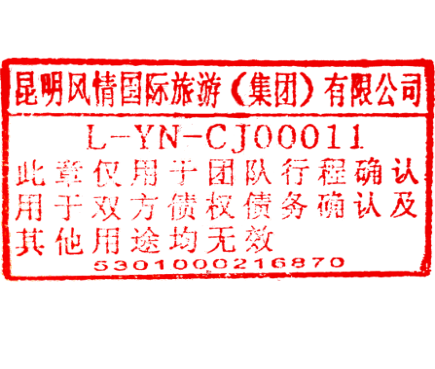 